2. melléklet a 2021. évi XC. törvényhezA települési önkormányzatok általános működésének és ágazati feladatainak támogatásaI. Előirányzatok és támogatásokII. Támogatások megállapításának, felhasználásának és elszámolásának szabályai1. 1. A települési önkormányzatok általános működésének és ágazati feladatainak támogatása jogcím alá tartozó jogcímekre vonatkozó közös szabályok1.1. Az e melléklet szerinti jogcímeken nyújtott támogatások 2022. december 31-ig használhatók fel és elsősorban működési célokat szolgálnak. A támogatások felhalmozási bevételként eredeti előirányzatként akkor sem tervezhetők, ha e melléklet szerint valamely támogatás esetében az elszámolási szabályok lehetővé teszik a felhalmozási kiadások elszámolását, és a felhalmozási kiadások nem veszélyeztethetik a feladatokhoz kapcsolódó működtetési tevékenységeket, a feladat jogszabályokban rögzített paramétereknek megfelelő ellátásához szükséges működési kiadások teljesítését. Az e melléklet szerinti támogatások megalapozottságának államháztartásról szóló jogszabályok szerinti ellenőrzése a támogatást megalapozó valamennyi kritérium vizsgálatát magában foglalja.1.2. A települési önkormányzatok (a továbbiakban: önkormányzat) közigazgatási státuszát a 2021. november 1-jei állapotnak megfelelő, a lakosságszámra és korcsoportba tartozók esetében pedig a helyi önkormányzatokért felelős miniszter által vezetett minisztérium - 2021. január 1-jei állapotnak megfelelő - adatait kell figyelembe venni.1.3. Az e melléklet szerinti iparűzési adóerő-képesség figyelembevétele a következők szerint történik:1.3.1. Az önkormányzatok 2021. évben adatot szolgáltatnak az iparűzési adóerő-képesség alapjául szolgáló helyi iparűzési adóalapról (a továbbiakban: iparűzési adóerő-képességet meghatározó adóalap) és az annak 1,4%-át jelentő iparűzési adóerő-képességről (a továbbiakban: iparűzési adóerő-képesség).1.3.2. A 2020. július 1-jén hatályos iparűzési adórendelettel nem rendelkező önkormányzat esetében egy lakosra jutó iparűzési adóerő-képességként 22 000 forintot kell figyelembe venni, ezen érték és a lakosságszám szorzata az érintett önkormányzat iparűzési adóerő-képességét meghatározó adóalapja.1.3.3. Az iparűzési adóerő-képességet meghatározó adóalap a fővárosi és a kerületi önkormányzatok között a fővárosi önkormányzat és a kerületi önkormányzatok közötti forrásmegosztásról szóló 2006. évi CXXXIII. törvény 2021. január 1-jén hatályos 3. §-a, illetve annak melléklete szerint kerül megosztásra. Budapest Főváros lakosságszámaként az egy lakosra jutó adóerő-képesség számításakor a fővárosi kerületek együttes lakosságszámát kell figyelembe venni.1.4. A helyi önkormányzatokért felelős miniszter az általa üzemeltetett elektronikus rendszeren keresztül 2022. január 6-áig az önkormányzatok számára elérhetővé teszi az e melléklet szerinti jogcímeken az önkormányzatokat megillető összegeket.1.5. Az e mellékletben szereplő jogcímek szerinti támogatások igénylési és döntési eljárására nem kell alkalmazni az általános közigazgatási rendtartásról szóló 2016. évi CL. törvény (a továbbiakban: Ákr.) szabályait.1.6. Az e mellékletben szereplő jogcímek szerinti támogatások igénylése és év közbeni módosítása az államháztartásért felelős miniszter által az államháztartásról szóló törvény végrehajtásáról szóló 368/2011. (XII. 31.) Korm. rendelet (a továbbiakban: Ávr.) alapján kiadott tájékoztató és értesítő alapján történik.1.7. Társult feladatellátás esetén a társulási megállapodás szerinti székhely önkormányzat igényelhet támogatást.2. 1.1.1. A települési önkormányzatok működésének támogatása jogcím2.1. A jogcím szerinti támogatás elszámolásának államháztartásról szóló jogszabályok szerinti felülvizsgálata során, ahhoz kapcsolódóan a Magyar Államkincstár (a továbbiakban: Kincstár) betekinthet az önkormányzatnál rendelkezésre álló, adótitkot is tartalmazó okiratokba, dokumentumokba, az iparűzési adó bevallásokba.2.2. A támogatások felhasználásával kapcsolatos szabályok:2.2.1. A támogatások a 2.2.2. pont szerinti támogatáskiegészítéssel növelt együttes összege kizárólag az igazgatással, településüzemeltetéssel és egyéb önkormányzati feladatokkal kapcsolatos kiadásokra használható fel.2.2.2. A támogatásokra az alábbiak szerint emelt mértékben jogosultak a legfeljebb 13 300 forint egy lakosra jutó iparűzési adóerő-képességgel rendelkező települési önkormányzatok.2.2.2.1. A kiegészítés mértékének számításakor alkalmazandó paramétertábla:2.2.2.2. A kiegészítés összege a kiegészítés alapja és a kiegészítés százalékos mértékének szorzata, ahol a kiegészítés mértéke az egy lakosra jutó iparűzési adóerő-képesség növekedésével arányosan csökken és az alábbi képlet alapján határozható meg:KM = C + (AE - A)/(B - A) * (D - C)ahol:KM = támogatáskiegészítés százalékos mértéke,AE = az önkormányzat egy lakosra jutó iparűzési adóerő-képessége, ami alapján a kiegészítés mértékének számítása szerinti paramétertábla megfelelő sora alkalmazandó,A-D = a kiegészítés mértékének számításakor alkalmazandó 2.2.2.1. pont szerinti paramétertábla oszlopai szerinti értékek.3. 1.1.1.1. Önkormányzati hivatal működésének támogatása jogcím3.1. A központi költségvetés támogatást biztosít az önkormányzati hivatal működési kiadásaihoz a Mötv. szerint 2020. november 1-jén működő hivatali struktúrának megfelelően. Amennyiben év közben változik a közös hivatali struktúra, vagy 2021. január 1-jéhez képest megváltozik a közös hivatal székhelye, azt az érintett önkormányzatok egymás között pénzeszközátadással rendezik.3.2. A támogatás meghatározása az elismert hivatali létszám alapján a személyi és dologi kiadások elismert átlagos költségei figyelembevételével történik. Közös önkormányzati hivatal esetében a támogatásra a székhely önkormányzat jogosult.3.3. Az elismert hivatali létszám a számított alaplétszám korrekciós tényezőkkel korrigált összege. Önálló polgármesteri hivatal esetében az elismert hivatali létszám megegyezik a számított alaplétszámmal. Budapest Főváros Önkormányzata esetében az elismert hivatali létszám 470 fő.3.4. A számított alaplétszám számításakor a település típusára, a lakosságszám-kategóriákra és az elismert köztisztviselői létszámra vonatkozó adatokat az alábbi paramétertábla szerint kell figyelembe venni:3.5. A számított alaplétszám az alábbi képlet alapján határozható meg:SZAL = C + (ÖL - A)/(B - A) * (D - C) két tizedesre kerekítveahol:SZAL = számított alaplétszám,ÖL = az önkormányzat(ok) lakosságszáma, amennyiben a közös hivatalt fenntartó önkormányzatok együttes lakosságszáma nem éri el a 2 000 főt, úgy 2 000 főként kell a számításkor figyelembe venni,A-D = az elismert hivatali létszám számításakor alkalmazandó 3.4. pont szerinti paramétertábla oszlopai szerinti érték.3.6. A közös hivatal esetében az elismert hivatali létszám a korrekciós tényezők figyelembevételével a következő képlet alapján határozható meg:EHL = SZAL * (1 + Ka + Kb + Kc), két tizedesre kerekítveahol:EHL = elismert hivatali létszám, SZAL = számított alaplétszám,Ka = közös önkormányzati hivatalt fenntartó önkormányzatok száma és együttes lakosságszámától függő korrekciós tényező (3.7. pont szerinti paramétertábla értékei),Kb = közös önkormányzati hivatalt fenntartó önkormányzatok területén működő nemzetségi önkormányzatok - 2019. december 1-jei állapotnak megfelelő - számától függő korrekciós tényező. Értéke 0-1 nemzetiségi önkormányzat esetén 0, 2-3 nemzetiségi önkormányzat esetén 0,04, 4-8 nemzetiségi önkormányzat esetén 0,07, 9 vagy több nemzetiségi önkormányzat esetén 0,1,Kc = amennyiben a közös hivatal székhelye járási székhely önkormányzat, úgy az értéke 0,04, egyébként 0.3.7. A 3.6. pont szerinti a közös önkormányzati hivatalt fenntartó önkormányzatok számától és együttes lakosságszámától függő Ka korrekciós tényezőt az alábbi paramétertábla tartalmazza:3.8. A közös hivatal esetében a közös hivatalt alkotó hetedik és minden további település után az elismert hivatali létszám településenként 1 fővel nő. A járási székhely önkormányzat, illetve az 5 000 fő lakosságszám feletti község, nagyközség önkormányzata esetében az elismert hivatali létszám 2 fővel emelkedik függetlenül attól, hogy önállóan vagy közös hivatal útján gondoskodik a hivatali feladatok ellátásáról.3.9. Az 1.1.1.1. Önkormányzati hivatal működésének támogatása jogcímen megállapított támogatást közös önkormányzati hivatal esetébena) a nem székhely szerinti önkormányzat esetében az önkormányzat lakosságszámának a közös hivatalt fenntartó önkormányzatok együttes lakosságszámához viszonyított arányában,b) a székhely szerinti önkormányzat esetében a megállapított támogatásnak a nem székhely önkormányzatokra jutó részével csökkentett összege szerintkell a kiegészítés meghatározásánál figyelembe venni. Az 1.1.1.1. Önkormányzati hivatal működésének támogatása jogcímen elvégzett kiegészítést követően megállapított támogatás - közös hivatalt fenntartó önkormányzatoknál megállapított - együttes összege a közös hivatal székhelye szerinti önkormányzatot illeti meg.4. 1.1.1.2. Településüzemeltetés - zöldterület-gazdálkodás támogatása jogcím4.1. A támogatás az önkormányzatokat a zöldterületek, és az azokhoz kapcsolódó építmények kialakításához, fenntartásához kapcsolódóan a belterület nagysága alapján illeti meg. Budapest Főváros Önkormányzata e jogcímen 550 millió forint támogatásra jogosult.4.2. A belterületre vonatkozóan a Budapest Főváros Kormányhivatala által az ingatlan-nyilvántartási adatbázisból ingyenesen rendelkezésre bocsátott 2020. december 31-én hatályos területi összesítőben szereplő adatokat kell figyelembe venni.5. 1.1.1.3. Településüzemeltetés - közvilágítás támogatása jogcím5.1. A támogatás az önkormányzatokat a településen történő közvilágítás biztosításához kapcsolódóan illeti meg. A támogatás meghatározása a településen kiépített kisfeszültségű hálózat kilométerben meghatározott hossza alapján történik, a 2020. évi országosan összesített önkormányzati beszámolóban szereplő „Közvilágítás” kormányzati funkció alapján településkategóriánként számított átlagos, egy kilométerre jutó nettó működési kiadások figyelembevételével.5.2. A támogatás fajlagos összegea) Főváros, megyei jogú város, 40 000 fő lakosságszám feletti város esetében: 415 000 forint/km,b) 10 001-40 000 fő lakosságszám közötti település esetében: 400 000 forint/kmc) 10 001 fő lakosságszám alatti település esetében: 320 000 forint/km.5.3. A településen kiépített kisfeszültségű hálózat hossza tekintetében a Központi Statisztikai Hivatal 2020. december 31-ei állapotnak megfelelően elkészített Országos Statisztikai Adatfelvételi Program (a továbbiakban: OSAP-jelentés) „Jelentés a települések villamosenergia-ellátásáról” adatgyűjtés szerinti adatokat kell figyelembe venni azzal, hogy Budapest Főváros Önkormányzata tekintetében a kiépített kisfeszültségű hálózat hossza megegyezik a budapesti kerületeknél rögzített adatok összegével.6. 1.1.1.4. Településüzemeltetés - köztemető támogatása jogcím6.1. A támogatás az önkormányzatot a köztemető fenntartásával kapcsolatos feladataihoz kapcsolódóan illeti meg, a 2020. évi országosan összesített önkormányzati beszámolóban szereplő „Köztemető-fenntartás, és -működtetés” kormányzati funkció településkategóriánként számított egy négyzetméterre eső nettó működési kiadások figyelembevételével.6.2. 100 000 forint támogatás illeti meg azon önkormányzatokat, amelyeknek a 6.1. pont szerinti kormányzati funkción mutatkozó nettó kiadása nem haladja meg a 100 000 forintot, illetve az OSAP-jelentés alapján naturális mutatóval rendelkeznek, de a 6.1. pont szerinti kormányzati funkción nettó kiadásuk nem mutatkozott. Nem részesülnek támogatásban azon önkormányzatok, amelyek az OSAP-jelentésben nem szerepeltettek temetőt. Azon önkormányzatok, amelyek temetővel nem rendelkeznek, de megállapodás alapján köztemető fenntartásához hozzájárulnak vagy a feladatot ellátják, és a fenti kormányzati funkción nettó működési kiadásuk a Kincstár által ellenőrzött és igazolt módon meghaladja a 100 000 forintot, a nettó kiadásuk 90%-ának megfelelő összegű támogatásra, de legalább 100 000 forintra jogosultak.6.3. E támogatásban a fővárosi kerületek nem részesülnek.6.4. Budapest Főváros Önkormányzata esetében a támogatás összege 18,3 millió forint.6.5. A támogatás fajlagos összegea) megyei jogú város, 40 000 fő lakosságszám feletti település esetében: 70 forint/m2,b) 10 001-40 000 fő lakosságszám közötti település esetében: 104 forint/m2,c) 10 001 fő lakosságszám alatti település esetében: 69 forint/m2.6.6. A településen lévő köztemető nagyságát az OSAP-jelentés „Jelentés az önkormányzatok tulajdonában lévő ingatlanvagyonról „T” adatlap 01-04. sorok” adatai alapján kell figyelembe venni.7. 1.1.1.5. Településüzemeltetés - közutak támogatása jogcím7.1. A támogatás az önkormányzatot a közutak fenntartásával kapcsolatos feladataihoz kapcsolódóan illeti meg, a 2020. évi országosan összesített önkormányzati beszámolóban szereplő „Közutak, hidak, alagutak üzemeltetése, fenntartása” és „Parkoló, garázs üzemeltetése, fenntartása” kormányzati funkciók alapján településkategóriánként számított nettó működési kiadások figyelembevételével.7.2. A támogatás fajlagos összegea) Főváros, fővárosi kerületek, megyei jogú város, 40 000 fő lakosságszám feletti város esetében: 480 000 forint/km,b) 10 001-40 000 fő lakosságszám közötti település esetében: 304 000 forint/km,c) 10 001 fő lakosságszám alatti település esetében: 235 000 forint/km.7.3. A településen lévő belterületi út hosszát az OSAP-jelentés „Helyi közutak és hidak adatai” alapján kell figyelembe venni.8. Az 1.1.1.2. Településüzemeltetés - zöldterület-gazdálkodás támogatása jogcímre, az 1.1.1.3. Településüzemeltetés - közvilágítás támogatása jogcímre és az 1.1.1.5. Településüzemeltetés - közutak támogatása jogcímre vonatkozó közös szabályok:8.1. A kiválással érintett önkormányzatnak az 1.1.1.2. Településüzemeltetés - zöldterület-gazdálkodás támogatása jogcím, az 1.1.1.3. Településüzemeltetés - közvilágítás támogatása jogcímet és az 1.1.1.5. Településüzemeltetés - közutak támogatása jogcímet meghatározó alapadatokat lakosságarányosan meg kell osztani a 2014. évben megalakult önkormányzattal. Amennyiben a 2014. évben megalakult önkormányzat és az az önkormányzat, amelyből kivált, megállapodik az érintett jogcímek szerinti támogatást megalapozó adatok két település közötti megbontásáról, úgy e támogatásokat az önkormányzatok egymás között pénzeszközátadással rendezik.8.2. Amennyiben az OSAP-jelentés az 1.1.1.3. Településüzemeltetés - közvilágítás támogatása jogcím és az 1.1.1.5. Településüzemeltetés - közutak támogatása jogcímet meghatározó megalapozó adatai eltérnek az ezen időpont szerinti tényleges adatoktól, úgy az OSAP-jelentés 2022. június 30-áig történő javítása alapján az érintett jogcímek szerinti támogatásokban történő változások finanszírozása augusztus hónaptól történik.9. 1.1.1.6. Egyéb önkormányzati feladatok támogatása jogcím9.1. A központi költségvetés támogatást biztosít az önkormányzatok számára a Mötv. 13. §-ában meghatározott egyes kötelező feladatok ellátásához és a polgármesteri illetmény, tiszteletdíj kifizetéséhez.9.2. A támogatás minimális összegea) az 1 000 fő lakosságszámot meg nem haladó azon települések esetében, ahol az egy lakosra jutó iparűzési adóerő-képesség nem haladja meg a 32 000 forintot: 6,0 millió forint,b) az 1 000 fő lakosságszám feletti azon települések esetében, ahol az egy lakosra jutó iparűzési adóerő-képesség nem haladja meg a 32 000 forintot: 8,0 millió forint,c) az egyéb települések esetében: 4,5 millió forint.10. 1.1.1.7. Lakott külterülettel kapcsolatos feladatok támogatása jogcímA központi költségvetés támogatást biztosít a lakott külterülettel rendelkező önkormányzatoknak a 2021. január 1-jei külterületi lakosok száma alapján.11. 1.1.2. Nem közművel összegyűjtött háztartási szennyvíz ártalmatlanítása jogcím11.1. A támogatás az összegyűjtött és a hatóságilag kijelölt lerakóhelyeken igazoltan elhelyezett, nem közművel összegyűjtött háztartási szennyvíz mennyisége (m3) után illeti meg azon önkormányzatokat, amelyeka) a vízgazdálkodásról szóló 1995. évi LVII. törvény alapján szervezett közszolgáltatás ellátásáról közszolgáltatóval kötött, hatályos szerződés útján,b) a környezet és a vízbázisok védelme érdekében a közműves csatornahálózattal el nem látott településrészein keletkezett nem közművel összegyűjtött háztartási szennyvíz gyűjtéséről ártalmatlanítás céljábólgondoskodnak.11.2. Az összeg a fajlagos lakossági ráfordítások (díjak) csökkentéséhez járul hozzá.11.3. A támogatást az önkormányzatok a nem közművel összegyűjtött háztartási szennyvíz becsült évi mennyisége (m3) alapján igénylik és annak tényleges, közszolgáltatási szerződés szerint összegyűjtött mennyisége alapján számolnak el.11.4. A támogatás kizárólag a támogatás céljának megfelelően, a lakossági ráfordítások(díjak) csökkentésére fordítható. A támogatás szempontjából kizárólaga) a „Szennyvíz gyűjtése, tisztítása, elhelyezése”, valamintb) a „Szennyvíziszap kezelése, ártalmatlanítása”kormányzati funkciókon elszámolt kiadások vehetők figyelembe.12. 1.1.3. Határátkelőhelyek fenntartásának támogatása jogcím12.1. Az előirányzat a 2015. december 31-ei schengeni külső (a magyar-ukrán, a magyar-román, a magyar-szerb és a magyar-horvát) határszakaszokon közúti határátkelőhelyet fenntartó önkormányzatok támogatását szolgálja. A támogatás a 2019. évi közúti ki- és belépési (személyi- és járműforgalmi) adatok alapján kerül megállapításra. A támogatás felhasználása érdekében az önkormányzat és az illetékes határrendészeti kirendeltség vezetője együttműködési megállapodást köt.12.2. A támogatás a határátkelőhely tisztántartása, megközelíthetősége érdekében felmerülő működési célú kiadásokra használható fel, a személyi jellegű kiadások kivételével. A támogatás szempontjából kizárólaga) a „Közutak, hidak, alagutak üzemeltetése, fenntartása”, valamintb) a „Város-, községgazdálkodási egyéb szolgáltatások”kormányzati funkciókon elszámolt kiadások vehetők figyelembe.13. 1.2. A települési önkormányzatok egyes köznevelési feladatainak támogatása jogcím13.1. Az óvodai nevelésben részesülő gyermekek számának meghatározása (beleértve a sajátos nevelési igényű gyermekeket is)13.1.1. Az óvoda 2021/2022. és 2022/2023. nevelési év október 1-jei köznevelési statisztikai adata, az óvodai ellátást 2021. október 2-a és december 31-e vagy 2022. október 2-a és december 31-e között első alkalommal ténylegesen igénybevevők száma és a létszámadatokat megalapozó nyomtatványok, nyilvántartások alapján történik.13.1.2. Számításba kell venni azt a gyermeket, aki az óvodakötelezettségét Magyarországon teljesíti, akit nem mentettek fel az óvodai foglakozásokon való részvétel alól, aki a felvételétől számított hat hónapon belül betölti a harmadik életévét, aki krízisközpontban vagy a titkos menedékházban elhelyezett ellátásra tekintettel ideiglenes óvodai jogviszonyt létesített. Ha a szakértői bizottság a nevelési év alatt állapítja meg, hogy a gyermek sajátos nevelési igényű, a gyermeket az adott nevelési évben egy gyermekként kell figyelembe venni.13.1.3. Az óvodai nevelésben részesülő integráltan nevelt sajátos nevelési igényű gyermekek számát a pedagógusok számított létszámának megállapításakor az Nkt. 47. § (7) bekezdésében meghatározottak szerint kell figyelembe venni.13.2. Az Nkt. szerint létrehozott óvoda-bölcsőde többcélú intézmény esetében az 1.2.1. Óvodaműködtetési támogatás jogcím, az 1.2.2. Az óvodában foglalkoztatott pedagógusok átlagbéralapú támogatása jogcím, az 1.2.4. Nemzetiségi pótlék jogcím, az 1.2.5. Az óvodában foglalkoztatott pedagógusok nevelőmunkáját közvetlenül segítők átlagbéralapú támogatása jogcím, az 1.2.6. Társulás által fenntartott óvodákba bejáró gyermekek utaztatásának támogatása jogcím és az 1.2.7. Diabétesz ellátási pótlék jogcím szerinti támogatásokat kizárólag az óvoda intézményegységre vonatkozó létszámadatok alapján kell megállapítani.13.3. A támogatások felhasználásával kapcsolatos szabályok:13.3.1. Az 1.2. A települési önkormányzatok egyes köznevelési feladatainak támogatása jogcím szerinti támogatások kizárólag a támogatással érintett óvodaintézmények működési és felhalmozási kiadásaira, valamint az óvodai nevelésben részt vevő gyermekek étkeztetési kiadásaira használhatók fel. A támogatás szempontjából kizárólaga) az „Óvodai nevelés, ellátás szakmai feladatai”,b) a „Sajátos nevelési igényű gyermekek óvodai nevelésének, ellátásának szakmai feladatai”,c) a „Nemzetiségi óvodai nevelés, ellátás szakmai feladatai”,d) az „Óvodai nevelés, ellátás működtetési feladatai”, valaminte) a „Gyermekétkeztetés köznevelési intézményben”kormányzati funkciókon elszámolt kiadások vehetők figyelembe.13.3.2. Az 1.2.3. Kiegészítő támogatás a pedagógusok és a pedagógus szakképzettséggel rendelkező segítők minősítéséből adódó többletkiadásokhoz jogcím szerinti támogatás szempontjából a 13.3.1. pontban foglalt kormányzati funkciókon túl a „Gyermekek bölcsődében és mini bölcsődében történő ellátása” kormányzati funkción elszámolt kiadás is figyelembe vehető.14. 1.2.1. Óvodaműködtetési támogatás jogcímA támogatás az önkormányzatot az óvoda működésével és feladatellátásával összefüggő kiadásaihoz kapcsolódóan illeti meg az általa fenntartott óvodában nevelt, a 13.1. pontban figyelembe vett gyermeklétszám után, azzal, hogy minden gyermeket egy főként kell figyelembe venni.15. 1.2.2. Az óvodában foglalkoztatott pedagógusok átlagbéralapú támogatása jogcím15.1. A központi költségvetés a Kjt., az Nkt., valamint a pedagógusok előmeneteli rendszeréről és a közalkalmazottak jogállásáról szóló 1992. évi XXXIII. törvény köznevelési intézményekben történő végrehajtásáról szóló 326/2013. (VIII. 30.) Korm. rendelet (a továbbiakban: köznevelési Kjtvhr.), továbbá egyéb, a kereseteket meghatározó jogszabályok alapján elismert átlagbéralapú támogatást biztosít az óvodát fenntartó önkormányzat részére az általa fenntartott óvodában foglalkoztatott pedagógusok béréhez és az ehhez kapcsolódó szociális hozzájárulási adóhoz.15.2. A támogatás az önkormányzatot az általa fenntartott óvodákban foglalkoztatott, az Nkt. nevelés-szervezési paraméterei szerint számított pedagógus létszám után illeti meg. Egy intézménynek kell tekinteni az egy OM azonosítóval és alapító okirattal rendelkező óvodát, beleértve az óvoda valamennyi feladatellátási helyét (székhely, tagintézmény, telephely) akkor is, ha az alapító okiratban a tagintézményként vagy telephelyként nevesített feladatellátási hely a fenntartótól eltérő településen van.15.3. A számított pedagógus létszám meghatározása15.3.1. A számított pedagóguslétszám meghatározása a következő képlettel történik:Psz = [(L1 / Cs) * Feh1 + Vk1 + Op1]*8/12 + [(L2 /Cs) * Feh2 + Vk2 + Op2]*4/12ahol:Psz = a 2022. évre számított pedagógusok létszáma, egy tizedesre kerekítve,L1; L2 = a 2021/2022., illetve a 2022/2023. nevelési évben szervezett csoport(ok)ban a 13.1. pont szerinti összes gyermeklétszám,Cs = csoport átlaglétszám 20 fő,Feh1; Feh2 = foglalkozási együttható az 50 órában egységesen meghatározott, óvodai foglalkoztatási időkeret, az Nkt. szerinti pedagógus heti kötelező óraszám, illetve kötött munkaidő figyelembevételével: 1,62,Vk1; Vk2 = a 15.3.2. pont szerint számított vezetői órakedvezmény miatti pedagógus-többletlétszám a 2021/2022., illetve a 2022/2023. nevelési évben (egy tizedesre kerekítve),Op1; Op2 = az Nkt. 61. § (3) bekezdése alapján az intézmény alapító okirata szerint 500 fő férőhelyet elérő vagy azt meghaladó intézménynél kötelezően alkalmazandó óvodapszichológusok létszáma a 2021/2022., illetve a 2022/2023. nevelési évben (egy tizedesre kerekítve).15.3.2. A vezetői órakedvezmény miatti pedagógus-többletlétszám számítása2021/2022. nevelési évre: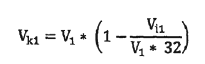 2022/2023. nevelési évre: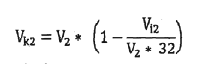 ahol:Vk1; Vk2 = a 2021/2022., illetve a 2022/2023. nevelési évben a vezetői órakedvezményből adódó létszámtöbblet,V1; V2 = az Nkt. 1. melléklete szerinti vezetők kötelező és a többcélú intézmény óvodai intézményegység-vezető létszáma, de legfeljebb- 2022. év első 8 hónapjában a 2021/2022. nevelési évi nyitó (októberi 1-jei) köznevelési statisztika szerint ténylegesen foglalkoztatott,- 2022. év utolsó 4 hónapjában a 2022/2023. nevelési évi nyitó (októberi 1-jei) köznevelési statisztikai állapotra becsültvezetői létszám.Az év végi elszámolás mindkét nevelési év tekintetében a köznevelési statisztikában szerepeltetett vezetői létszám alapján történik.Vi1; Vi2 = a V1 és V2 vezetői létszámra - az Nkt. 5. mellékletében - megállapított kötelező nevelési óraszámának, óvodai foglalkozásai számának összege.15.3.3. Többcélú intézmény óvodai intézményegység-vezető intézményenként legfeljebb 1 fő létszámként vehető figyelembe, feltéve, hogy az intézménynek nem magasabb vezetője, vagy más az Nkt. 1. melléklet szerinti vezetője.15.3.4. A magasabb vezetői, illetve vezetői feladatokat ellátó személy több vezetői beosztás esetén intézményen belül egy fő vezetőként vagy magasabb vezetőként vehető figyelembe.15.4. A támogatás felhasználható a 2021. december havi bérek 2022. januárjában történő kifizetésére is.16. 1.2.3. Kiegészítő támogatás a pedagógusok és a pedagógus szakképzettséggel rendelkező segítők minősítéséből adódó többletkiadásokhoz jogcím16.1. A központi költségvetés kiegészítő támogatást biztosít az Nkt. 64. §-a szerinti előmeneteli rendszer keretén belül lebonyolított minősítési eljárás során 2022. január 1-jén Pedagógus II., Mesterpedagógus vagy Kutatótanár fokozatú besorolással rendelkező pedagógusok, a bölcsődében és mini bölcsődében foglalkoztatott felsőfokú végzettségű kisgyermeknevelők (a továbbiakban: felsőfokú végzettségű kisgyermeknevelők), valamint Pedagógus II. fokozatba átsorolt, pedagógus szakképzettséggel rendelkező segítők béréhez. A támogatás az önkormányzatot az általa fenntartott óvodai, bölcsődei és mini bölcsődei intézményben 2022. évben ténylegesen foglalkoztatott pedagógusok, felsőfokú végzettségű kisgyermeknevelők és pedagógus szakképzettséggel rendelkező segítők teljes munkaidőre átszámított, időarányosan figyelembe vett, egy tizedesre kerekített száma alapján illeti meg.16.2. A támogatás felhasználható a 2021. december havi bérek 2022. januárjában történő kifizetésére is.16.3. A minősítést elnyert pedagógusok, felsőfokú végzettségű kisgyermeknevelők és pedagógus szakképzettséggel rendelkező segítők fenntartónkénti adatait a köznevelési információs rendszer adatkezelőjének adatszolgáltatása alapozza meg. Ha a támogatást megalapozó adatok az önkormányzat által fenntartott intézményben ténylegesen foglalkoztatott, minősítést elnyert és átsorolt pedagógusok, felsőfokú végzettségű kisgyermeknevelők és pedagógus szakképzettséggel rendelkező segítők számával nem egyeznek meg, azok önkormányzat általi módosítására az Ávr. szerinti értesítőben meghatározott módon és határnapig kerülhet sor.17. 1.2.4. Nemzetiségi pótlék jogcím17.1. A központi költségvetés kiegészítő támogatást biztosít az önkormányzatok által fenntartott óvodában foglalkoztatott, a köznevelési Kjtvhr. 16. § (6) bekezdése alapján nemzetiségi pótlékra jogosult pedagógusok nemzetiségi pótlékához és az ehhez kapcsolódó szociális hozzájárulási adóhoz. A támogatás az önkormányzatot az óvodában 2022. évben ténylegesen foglalkoztatott és nemzetiségi pótlékban részesülő pedagógusok átlagos száma alapján illeti meg.17.2. A támogatás igénybevételének további feltétele, hogy az óvodaa) alapító okiratában szerepel a nemzetiségi óvodai nevelés ésb) a nemzetiségi óvodai nevelést a nevelési-oktatási intézmények működéséről és a köznevelési intézmények névhasználatáról szóló 20/2012. (VIII. 31.) EMMI rendeletben leírtakra figyelemmel szervezi meg.17.3. A támogatás felhasználható a 2021. december havi nemzetiségi pótlék 2022. januárjában történő kifizetésére is.18. 1.2.5. Az óvodában foglalkoztatott pedagógusok nevelőmunkáját közvetlenül segítők átlagbéralapú támogatása jogcím18.1. A támogatás igénylése szempontjából a segítői létszám - beleértve a pedagógus szakképzettséggel, szakképesítéssel rendelkező segítőket is - az Nkt. 2. melléklete szerint elismerhető és pedagógusok nevelőmunkáját segítő munkakörben foglalkoztatotti létszám, de legfeljebb a 2022. évben a ténylegesen foglalkoztatott segítők, teljes munkaidőre átszámított átlagos száma, egy tizedesre kerekítve.18.2. A segítői létszám meghatározásakor az Nkt. 2. melléklete szerinti pedagógiai asszisztens csak azon intézménynél vehető figyelembe, ahol legalább 3 csoport működik.18.3. Az év végi elszámolás a havonta, az Nkt. 2. melléklete szerint elismerhető és a Kjt. alapján ténylegesen foglalkoztatott segítők - teljes munkaidőre átszámított - egy tizedesre kerekített átlagos száma alapján történik.18.4. A pszichopedagógus a segítői létszámban nem vehető figyelembe.18.5. A támogatás felhasználható a 2021. december havi bérek 2022. januárjában történő kifizetésére is.19. 1.2.6. Társulás által fenntartott óvodákba bejáró gyermekek utaztatásának támogatása jogcím19.1. A támogatás a Mötv. alapján létrehozott társulás által fenntartott óvodákba járó gyermeklétszámból azon gyermekek után igényelhető, akik a lakóhelyüktől, ennek hiányában tartózkodási helyüktől eltérő településen veszik igénybe az óvodai ellátást és utaztatásuk autóbusz működtetésével, iskolabusz-szolgáltatás vagy különcélú menetrend szerinti autóbusz-szolgáltatás vásárlásával biztosított.19.2. A támogatás szempontjából iskolabusz-szolgáltatás vásárlásnak minősül a menetrendtől függetlenül kizárólag e célból indított járat(ok) igénybevétele. A támogatás igénybevételének további feltétele, hogy az utaztatott gyermekek mellett kísérő utazzon.19.3. A támogatás szempontjából az adott napon figyelembe vehető egy főként az a gyermek, akinek az utazását mind az oda-, mind a visszaúton a 19.1.-19.2. pontok szerint biztosították. Az utaztatott gyermekek számának meghatározása: tervezéskor az éves becsült létszám, elszámolásnál az utaztatás kapcsán készített nyilvántartás alapján naponta összesített ellátottak száma osztva 220-szal.20. 1.2.7. Diabétesz ellátási pótlék jogcím20.1. A központi költségvetés támogatást biztosít az önkormányzatok által fenntartott óvodában az Nkt. 62. § (1b) bekezdése szerinti feladatot ellátó foglalkoztatottak diabétesz ellátási pótlékához és az ehhez kapcsolódó szociális hozzájárulási adóhoz.20.2. A támogatás igénylése szempontjából a támogatással érintett foglalkoztatottak száma óvodai feladatellátási helyenként az ellátott 1-es típusú diabétesszel élő gyermekek számától függő számított foglalkoztatotti létszám, de legfeljebb a 2022. évben a feladatot ellátó ténylegesen foglalkoztatottak teljes munkaidőre átszámított átlagos száma, egy tizedesre kerekítve.20.3. A számított foglalkoztatotti létszám meghatározásaFl = D/5ahol:Fl = adott évre számított, támogatással érintett foglalkoztatottak száma egész számra felfelé kerekítve,D = feladatellátási helyenként az ellátott 1-es típusú diabétesszel élő gyermekek létszáma.20.4. Az év végi elszámolás a 20.3. pont alapján számított éves létszám és a feladatot ellátó ténylegesen foglalkoztatottak - teljes munkaidőre átszámított - egy tizedesre kerekített átlagos száma alapján történik.20.5. A támogatás felhasználható a 2021. december havi bérek 2022. januárjában történő kifizetésére is.21. 1.3. A települési önkormányzatok egyes szociális és gyermekjóléti feladatainak támogatása jogcím21.1. Az e jogcím alá tartozó támogatásokra vonatkozó közös szabályok:21.1.1. Az e jogcím szerinti feladatokra támogatás kizárólaga) a Szoctv., illetve a Szoctv. 132. § (1) és (2) bekezdései szerinti felhatalmazások alapján kiadott jogszabályokban, továbbáb) a Gyvt., illetve a Gyvt. 162. § (1) és (2) bekezdései szerinti felhatalmazások alapján kiadott jogszabályokbanfoglalt szakmai feltételeknek megfelelően biztosított ellátás esetén vehetők igénybe.21.1.2. Az önkormányzatok kötelező feladatainak a Szoctv. 120-122. §-a, illetve a Gyvt. 97. §-a szerinti ellátási szerződés, illetve az önkormányzatok egymás közötti, a Mötv. 41. § (6) bekezdése alapján kötött szerződés keretében történő ellátása esetén a támogatás igénylésére a szolgáltatás, illetve az intézmény szolgáltatói nyilvántartásba bejegyzett fenntartója jogosult. E szabály alól kivételt képez az 1.3.2.1. Család- és gyermekjóléti szolgálat jogcím, az 1.3.2.2. Család- és gyermekjóléti központ jogcím és az 1.4.1.1. Intézményi gyermekétkeztetés - bértámogatás jogcím, amelyek esetében az adott feladatra nem állami fenntartóval kötött ellátási szerződés esetén is az az önkormányzat jogosult a támogatás igénylésére, amely számára szerződés alapján a nem állami fenntartó biztosítja az ellátást.21.1.3. A 21.1.2. pontban szereplő kivétellel az 1.3.2. Egyes szociális és gyermekjóléti feladatok támogatása jogcím, az 1.3.3. Bölcsőde, mini bölcsőde támogatása jogcím, az 1.3.4. A települési önkormányzatok által biztosított egyes szociális szakosított ellátások, valamint a gyermekek átmeneti gondozásával kapcsolatos feladatok támogatása jogcím szerinti támogatásokat azok az önkormányzatok vehetik igénybe, amelyeka) az adott szociális szolgáltatás, illetve gyermekjóléti szolgáltató tevékenység tekintetében a szolgáltatói nyilvántartásba bejegyzésre kerültek ésb) a Szoctv. 58/A. §-a, illetve a Gyvt. 145. §-a alapján az adott szociális, gyermekjóléti szolgáltatóra, intézményre, hálózatra, ellátotti létszámra, férőhelyszámra, feladatmutatóra befogadást nyertek, vagy a támogatásra befogadás nélkül is jogosultak.21.1.4. Az 1.3.2. Egyes szociális és gyermekjóléti feladatok támogatása jogcím szerinti feladatok esetében a társulásoknak járó magasabb támogatást a társulás székhelye szerinti önkormányzat akkor igényelheti, haa) a feladat ellátásáról a Mötv. szerinti önkormányzati társulás saját fenntartású intézménye, szolgáltatója útján gondoskodik, a feladat ellátásában részt vevő önkormányzatok önállóan az adott feladat ellátását nem biztosítják, az adott feladat tekintetében nincs szolgáltatójuk, intézményük bejegyezve a szolgáltatói nyilvántartásba, valamintb) a társult és ellátott önkormányzatok lakosságszáma az 1.3.2.3. Szociális étkeztetés jogcím, az 1.3.2.4.2. Személyi gondozás - önálló feladatellátás jogcím, az 1.3.2.4.3. Személyi gondozás - társulás által történő feladatellátás jogcím, az 1.3.2.6. Időskorúak nappali intézményi ellátása jogcím, az 1.3.2.7. Fogyatékos személyek nappali intézményi ellátása jogcím, az 1.3.2.8. Demens személyek nappali intézményi ellátása jogcím, az 1.3.2.9. Pszichiátriai betegek nappali intézményi ellátása jogcím, az 1.3.2.10. Szenvedélybetegek nappali intézményi ellátása jogcím, az 1.3.2.11. Hajléktalanok nappali intézményi ellátása jogcím szerinti feladatok esetében együttesen legalább 3 000 fő, az 1.3.2.12. Családi bölcsőde jogcím és az 1.3.2.13. Hajléktalanok átmeneti intézményei jogcím szerinti feladatok esetében együttesen legalább 5 000 fő ésc) az adott feladathoz járó alaptámogatás igénylésére az önkormányzat jogosult.21.1.5. Egy önkormányzat ugyanazon feladat ellátása tekintetében a támogatás szempontjából kizárólag egy társulásban vehető figyelembe.21.1.6. Amennyiben az önkormányzat egyes szociális és gyermekjóléti feladatok ellátásáról a 21.1.4.-21.1.5. pontok szerinti társulás útján gondoskodik, úgy az önkormányzat az ellátottak után a társulás által történő feladatellátásnak megfelelő, magasabb fajlagos összegű támogatásra jogosult.21.1.7. Az 1.3.2. Egyes szociális és gyermekjóléti feladatok támogatása jogcím, az 1.3.3. Bölcsőde, mini bölcsőde támogatása jogcím, az 1.3.4. A települési önkormányzatok által biztosított egyes szociális szakosított ellátások, valamint a gyermekek átmeneti gondozásával kapcsolatos feladatok támogatása jogcím szerinti támogatások igénybevételének feltétele az ellátott adatainak - a Szoctv. 20/C. § (1)-(4) bekezdése, illetve a Gyvt. 139. § (2) és (3) bekezdése szerinti - nyilvántartásba vétele, valamint az időszakos jelentési kötelezettség teljesítése. A támogatás igénybevételére a fenntartó attól az időponttól jogosult, amikor a nyilvántartásba vett ellátást az időszakos jelentés szerint ténylegesen megkezdte.21.1.8. Ha az önkormányzatok egymás közötti és önkormányzati körön kívüli feladat-, illetve intézmény átadása-átvétele következtében az érintett felek a finanszírozást pénzeszközátadással, -átvétellel egymás közötti megállapodás útján rendezik, úgy a nyilvántartásba vétel és az időszakos jelentési kötelezettség teljesítése az átvevő fenntartó tekintetében vizsgálandó.21.1.9. Az 1.3.2. Egyes szociális és gyermekjóléti feladatok támogatása jogcím, az 1.3.3. Bölcsőde, mini bölcsőde támogatása jogcím, az 1.3.4. A települési önkormányzatok által biztosított egyes szociális szakosított ellátások, valamint a gyermekek átmeneti gondozásával kapcsolatos feladatok támogatása jogcím szerinti támogatások teljes összege abban az esetben jár, ha a szolgáltatás, intézmény a tárgyév egészében szerepel a szolgáltatói nyilvántartásban.21.1.10. Amennyiben az 1.3.2. Egyes szociális és gyermekjóléti feladatok támogatása jogcím, az 1.3.3. Bölcsőde, mini bölcsőde támogatása jogcím, az 1.3.4. A települési önkormányzatok által biztosított egyes szociális szakosított ellátások, valamint a gyermekek átmeneti gondozásával kapcsolatos feladatok támogatása jogcím szerinti szolgáltatás, intézmény nem egész évben működik, a támogatás a működés megkezdését követő hónap 1-jétől, illetve megszűnése hónapjának utolsó napjáig időarányosan jár. Amennyiben a szolgáltatói nyilvántartásba történő bejegyzés adott hónap első napjától érvényes, és a szolgáltatás, intézmény ezen időponttól jogszerűen működik, e hónapra a támogatás igénybe vehető.21.1.11. A nappali, illetve a bentlakásos intézményi ellátást nyújtó intézményekben - kivéve a hajléktalanok nappali intézményét - a Szoctv. 92/K. § (5)-(6) bekezdései alapján az ellátottak száma egyetlen napon sem haladhatja meg:a) nappali intézmény esetén - a nappali melegedő kivételével - a szolgáltatói nyilvántartásban meghatározott férőhelyszám 110%-át,b) bentlakásos intézmény esetén a szolgáltatói nyilvántartásban meghatározott férőhelyszám 105%-át,c) mindkét intézménytípus esetében éves átlagban pedig a férőhelyszám 100%-át.21.1.12. Demens személyek nappali ellátása, valamint időskorúak bentlakásos ellátása esetében a támogatás igénybevételéhez a 2019. január 1-je előtt kiállított demenciakórképet igazoló szakvélemények is elfogadhatók.21.1.13. Gondozási nap: egy ellátott egynapi intézményi ellátása (idős és hajléktalan személyeket ellátó tartós és átmeneti szociális intézményben, valamint gyermekek átmeneti gondozását biztosító intézményben), amely az intézménybe történő felvétel napjával kezdődik és annak végleges elhagyásával fejeződik be. A gondozási napok számításánál az ideiglenesen - egészségügyi vagy egyéb okból - távollévőket is figyelembe kell venni. Az intézményi jogviszony egy év folyamatos távollét esetén megszűnik.21.2. A szociális, gyermekjóléti és gyermekvédelmi szolgáltatások egyidejű igénybevételére vonatkozó szabályok:21.2.1. Ha az ellátott ugyanazon a napon több szolgáltatótól, intézménytől, hálózattól, illetve székhelytől, telephelytől (a továbbiakban együtt: engedélyes) is ugyanabban - az 1.3.2.3. Szociális étkeztetés jogcím, az 1.3.2.4. Házi segítségnyújtás jogcím, az 1.3.2.6. Időskorúak nappali intézményi ellátása jogcím, az 1.3.2.7. Fogyatékos személyek nappali intézményi ellátása jogcím, az 1.3.2.8. Demens személyek nappali intézményi ellátása jogcím, az 1.3.2.9. Pszichiátriai betegek nappali intézményi ellátása jogcím, az 1.3.2.10. Szenvedélybetegek nappali intézményi ellátása jogcím, az 1.3.2.11. Hajléktalanok nappali intézményi ellátása jogcím, az 1.3.2.12. Családi bölcsőde jogcím, az 1.3.2.13. Hajléktalanok átmeneti intézményei jogcím és az 1.3.3. Bölcsőde, mini bölcsőde támogatása jogcím szerint támogatott és a Szoctv. 20/C. § (2) bekezdésének és a Gyvt. 139. § (3) bekezdésének hatálya alá nem tartozó (a továbbiakban: adatszolgáltatási kötelezettséggel járó és támogatott) - a szociális szolgáltatásban vagy gyermekek napközbeni ellátásában részesül, a támogatás szempontjából az adott napon ellátottként csak annál az engedélyesnél vehető figyelembe, amelyik az ellátottról előbb teljesítette a 21.1.7. pont szerinti időszakos jelentést.21.2.2. A 21.2.1. pont szerinti rendelkezést kell alkalmazni akkor is, ha az ellátott ugyanazon a napon több, adatszolgáltatási kötelezettséggel járó és támogatott gyermekek átmeneti gondozásába tartozó ellátásban részesül.21.2.3. Ha az ellátott ugyanazon a napon több engedélyestől részesül hajléktalan személyek nappali ellátásában, a támogatás szempontjából az ellátott valamennyi engedélyesnél figyelembe vehető.21.2.4. Szociális étkeztetés esetén - a népkonyha kivételével - a támogatás szempontjából nem vehető figyelembe az ellátott arra a napra, amelyena) a demens személy időskorúak nappali ellátásában,b) fogyatékos személyek nappali ellátásában,c) pszichiátriai betegek nappali ellátásában,d) szenvedélybetegek nappali ellátásában vagye) hajléktalan személyek nappali ellátásábanis részesül.21.2.5. Házi segítségnyújtás esetén a támogatás szempontjából nem vehető figyelembe az ellátott arra a napra, amelyen nappali ellátásban is részesül, ide nem értve a demens betegek nappali ellátását.21.2.6. Adatszolgáltatási kötelezettséggel járó és támogatott szociális alapszolgáltatás esetén a támogatás szempontjából nem vehető figyelembe az ellátott arra a napra, amelyen adatszolgáltatási kötelezettséggel járó és támogatott gyermekjóléti alapellátásban, gyermekvédelmi szakellátásban vagy szociális szakosított ellátásban is részesül, a 21.2.7.-21.2.12. pontokban meghatározott kivételekkel.21.2.7. Szociális étkeztetés esetén a támogatás szempontjából figyelembe kell venni az ellátottat, ha ugyanazon a napon éjjeli menedékhelyen vagy hajléktalan személyek átmeneti szállásán bentlakásos szociális intézményi ellátásban, családok átmeneti otthonában átmeneti gondozásban, utógondozói ellátásban vagy támogatott lakhatásban is részesül.21.2.8. Hajléktalan személyek nappali ellátása esetén a támogatás szempontjából figyelembe kell venni az ellátottat, ha ugyanazon a napon éjjeli menedékhelyen vagy hajléktalan személyek átmeneti szállásán bentlakásos szociális intézményi ellátásban is részesül.21.2.9. Időskorúak nappali ellátása esetén a támogatás szempontjából figyelembe kell venni az ellátottat, ha ugyanazon a napon éjjeli menedékhelyen bentlakásos szociális intézményi ellátásban is részesül.21.2.10. Fogyatékos személyek nappali ellátása esetén a támogatás szempontjából figyelembe kell venni az ellátottat, ha ugyanazon a napon fogyatékos személyek rehabilitációs célú lakóotthonában, fogyatékos személyek támogatott lakhatásában vagy éjjeli menedékhelyen bentlakásos szociális intézményi ellátásban, továbbá ha nevelőszülői ellátásban vagy utógondozói ellátásban is részesül.21.2.11. Pszichiátriai betegek nappali ellátása esetén a támogatás szempontjából figyelembe kell venni az ellátottat, ha ugyanazon a napon pszichiátriai betegek rehabilitációs célú lakóotthonában, pszichiátriai betegek támogatott lakhatásában vagy éjjeli menedékhelyen bentlakásos szociális intézményi ellátásban, továbbá ha utógondozói ellátásban is részesül.21.2.12. Szenvedélybetegek nappali ellátása esetén a támogatás szempontjából figyelembe kell venni az ellátottat, ha ugyanazon a napon szenvedélybetegek rehabilitációs célú lakóotthonában vagy éjjeli menedékhelyen bentlakásos szociális intézményi ellátásban, továbbá ha utógondozói ellátásban is részesül.21.2.13. Bölcsődei ellátás keretén belül biztosított intézményi vagy szolgáltatási forma igénybevétele (bölcsőde, mini bölcsőde, munkahelyi bölcsőde, családi bölcsőde) esetén a támogatás szempontjából nem vehető figyelembe az ellátott arra a napra, amelyen a bölcsődei ellátás egy másik intézményi vagy szolgáltatási forma igénybevétele során is (bölcsőde, mini bölcsőde, munkahelyi bölcsőde, családi bölcsőde) ellátásban részesül.21.2.14. Adatszolgáltatási kötelezettséggel járó és támogatott gyermekjóléti alapellátás esetén a támogatás szempontjából nem vehető figyelembe az ellátott arra a napra, amelyen adatszolgáltatási kötelezettséggel járó és támogatott szociális szakosított ellátásban vagy a Gyvt. 139. § (3) bekezdésének hatálya alá nem tartozó gyermekvédelmi szakellátásban is részesül, a 21.2.15. pontban foglalt kivétellel.21.2.15. Bölcsődei ellátás igénybevétele esetén a támogatás szempontjából figyelembe kell venni az ellátottat, ha ugyanazon a napon otthont nyújtó ellátásban is részesül.21.2.16. Ugyanarra a napra ugyanazon ellátott a támogatás szempontjából nem vehető figyelembe több, adatszolgáltatási kötelezettséggel járó és támogatott szociális szakosított ellátás és gyermekvédelmi szakellátás esetén, kivéve az utógondozói ellátás és az éjjeli menedékhely legfeljebb három egymást követő napig történő egyidejű igénybevételét.21.2.17. A teljesített feladategység meghatározása során nem vehető figyelembe támogató szolgáltatás esetén az adott napon az azzal az ellátottal teljesített feladategység, aki ugyanazon a napon a Szoctv. 20/C. § (2) bekezdésének és a Gyvt. 139. § (3) bekezdésének hatálya alá nem tartozóa) szociális szakellátásban - az éjjeli menedékhely, hajléktalanok átmeneti szállása, fogyatékos személyek gondozóháza, időskorúak gondozóháza, idősek otthona, hajléktalanok otthona, fogyatékos személyek otthona, hajléktalan személyek rehabilitációs intézménye, fogyatékos személyek rehabilitációs intézménye, fogyatékos személyek rehabilitációs célú lakóotthona vagy fogyatékos személyek ápoló-gondozó célú lakóotthona támogatott lakhatás kivételével -,b) gyermekvédelmi szakellátásban - otthont nyújtó ellátás, utógondozói ellátás, utógondozás kivételével -, vagyc) gyermekjóléti alapellátásban - a bölcsődei ellátás keretén belül biztosított intézményi vagy szolgáltatási forma kivételével -is részesül.21.2.18. A teljesített feladategység meghatározása során nem vehető figyelembe pszichiátriai betegek részére nyújtott közösségi alapellátás esetén az a BNO 10 kódkönyv F 20-29 vagy F 31-33 diagnóziskódba nem besorolható ellátottakkal teljesített feladategység, amely éves szinten meghaladja az összes figyelembe vehető feladategység 10%-át.21.2.19. A teljesített feladategység meghatározása során nem vehető figyelembe szenvedélybetegek részére nyújtott közösségi alapellátás esetén az a BNO 10 kódkönyv F 10-19 és F 6300 diagnóziskódba nem besorolható ellátottakkal teljesített feladategység, amely éves szinten meghaladja az összes figyelembe vehető feladategység 30%-át.21.2.20. A teljesített feladategység meghatározása során nem vehető figyelembe közösségi alapellátás esetén az adott napon az azzal az ellátottal teljesített feladategység, aki ugyanazon a napon a Szoctv. 20/C. § (2) bekezdésének és a Gyvt. 139. § (3) bekezdésének hatálya alá nem tartozóa) gyermekjóléti alapellátásban - a gyermekjóléti szolgáltatás, családok átmeneti otthona, családok átmeneti otthona külső férőhelye kivételével -,b) szociális szakellátásban - az éjjeli menedékhely, hajléktalanok átmeneti szállása, hajléktalan személyek rehabilitációs intézménye, hajléktalanok otthona, pszichiátriai betegek rehabilitációs célú lakóotthona, a szenvedélybetegek rehabilitációs célú lakóotthona és a támogatott lakhatás kivételével - vagyc) gyermekvédelmi szakellátásban - utógondozói ellátás kivételével -is részesül.21.2.21. Ha az ellátott ugyanazon a napon több engedélyestől is igénybe vesz pszichiátriai betegek részére nyújtott közösségi alapellátást vagy szenvedélybetegek részére nyújtott közösségi alapellátást, az adott napon a vele teljesített feladategységet annál az engedélyesnél kell figyelembe venni, amely az ellátott után - a szolgáltatások igénybe vevőinek a Szoctv. 20/C. §-ában, illetve a Gyvt. 139. § (2) bekezdésében meghatározott adatairól vezetett központi elektronikus nyilvántartási rendszerben - az időszakos jelentési kötelezettségét előbb teljesítette.22. 1.3.1. A települési önkormányzatok szociális és gyermekjóléti feladatainak egyéb támogatása jogcím22.1. A támogatás a 35 000 forint egy lakosra jutó iparűzési adóerő-képességet meg nem haladó önkormányzatok egyes szociális jellegű feladataihoz járul hozzá.22.2. A támogatás számított összegét aa) 30%-a a Gyvt. 20/A. § (1) és (2) bekezdése szerinti pénzbeli támogatásban részesülők 2020. augusztus és 2020. november havi együttes létszámadataiból számított átlaga,b) 30%-a a Szoctv. 33. § (1) bekezdése szerinti aktív korúak ellátásában részesülők 2020. évi átlagos száma,c) 10%-a a 18-59 éves korcsoportba tartozó, személyi jövedelemadót nem fizetők számának a 2020. évi adóbevallások összesítése alapján számított 18-59 éves korcsoporton belüli lakosságszámon belüli részaránya,d) 30%-a a településen élő 60 év feletti lakosoknak az állandó lakosokon belüli részaránya elismert mértéke szerint kell meghatározni.22.3. A támogatás számított összege esetében a támogatási mérték számításakor alkalmazandó paramétertábla:22.4. A támogatás számított összege esetében alkalmazandó támogatási mérték az egy lakosra jutó iparűzési adóerő-képesség növekedésével arányosan csökken, és az alábbi képlet alapján határozható meg:TM = C + (AE - A)/(B - A) * (D - C)ahol:TM = támogatási mérték,AE = az önkormányzat egy lakosra jutó iparűzési adóerő-képessége, ami alapján a támogatás mértékének számításakor alkalmazandó paramétertábla megfelelő sora alkalmazandó,A-D = a támogatás mértékének számításakor alkalmazandó 22.3. pont szerinti paramétertábla oszlopai szerinti érték.22.5. A támogatás meghatározása a támogatás számított összegét figyelembe véve az alábbi képlet szerint történik:T = ha SZT < [SZT + ha (SZF2021>0; akkor K2020*1,6, egyébként K2020)]/2, akkor SZT, egyébként [SZT + ha (SZF2021>0; akkor K2020*1,6, egyébként K2020)]/2ahol:T = támogatás,SZT = támogatás számított összege,SZF2021 = a Magyarország 2021. évi központi költségvetéséről szóló 2020. évi XC. törvény (a továbbiakban: 2021. évi költségvetési törvény) 2. melléklet 1.4. pontja alapján visszamutatott, az önkormányzatot a 1.3.2. Egyes szociális és gyermekjóléti feladatok támogatása jogcím, 1.3.3. Bölcsőde, mini bölcsőde támogatása jogcím, 1.3.4. A települési önkormányzatok által biztosított egyes szociális szakosított ellátások, valamint a gyermekek átmeneti gondozásával kapcsolatos feladatok támogatása jogcím és 1.4. A települési önkormányzatok gyermekétkeztetési feladatainak támogatása jogcímen megillető támogatás együttes összege,K2020 = az önkormányzat által a 2020. évi költségvetési beszámolóban a „Lakóingatlan szociális célú bérbeadása, üzemeltetése”, a „Lakásfenntartással, lakhatással összefüggő ellátások”, „Egyéb szociális pénzbeli és természetbeni ellátások, támogatások” kormányzati funkciókon teljesített költségvetési kiadások csökkentve az önkormányzatok előző évi elszámolásából származó kiadások és az ellátottak pénzbeli juttatásai rovatok összegével, továbbá a „Támogatási célú finanszírozási műveletek” kivételével valamennyi kormányzati funkción az ellátottak pénzbeli juttatásai rovaton teljesített kiadások együttes összege.22.6. A támogatás felhasználásával kapcsolatos szabály:22.6.1. A támogatás elsősorban az önkormányzati helyi hatáskörű pénzbeli és természetbeni ellátások nyújtására, valamint az állampolgárok lakáshoz jutásának önkormányzatok általi, szociális alapon történő támogatására, valamint a 3. melléklet 6.3. pont h) alpontja szerinti ellátások önrészére, az 1.3.2. Egyes szociális és gyermekjóléti feladatok támogatása jogcím, az 1.3.3. Bölcsőde, mini bölcsőde támogatása jogcím, az 1.4.1. Intézményi gyermekétkeztetés támogatása jogcím és az 1.4.2. Szünidei étkeztetés támogatása jogcím szerinti, az önkormányzat vagy társulása által ellátott és támogatott feladatokra használható.22.6.2. A támogatás szempontjából kizárólaga) az „Ellátottak pénzbeli juttatásai” megfelelő rovatain,b) a „Lakáshoz jutást segítő támogatások”,c) a „Lakóingatlan szociális célú bérbeadása, üzemeltetése”,d) a „Lakásfenntartással, lakhatással összefüggő ellátások”,e) az „Egyéb szociális pénzbeli és természetbeni ellátások, támogatások”, valamintf) az 1.3.2. Egyes szociális és gyermekjóléti feladatok támogatása jogcím, az 1.3.3. Bölcsőde, mini bölcsőde támogatása jogcím, az 1.4.1. Intézményi gyermekétkeztetés támogatása jogcím és az 1.4.2. Szünidei étkeztetés támogatása jogcím szerinti támogatásoknál az e melléklet szerint alkalmazhatókormányzati funkciókon elszámolt kiadások vehetők figyelembe.Amennyiben az önkormányzat az 1.3.2. Egyes szociális és gyermekjóléti feladatok támogatása jogcím, az 1.3.3. Bölcsőde, mini bölcsőde támogatása jogcím, az 1.4.1. Intézményi gyermekétkeztetés támogatása jogcím és az 1.4.2. Szünidei étkeztetés támogatása jogcím szerinti feladatokra támogatásban nem részesül, de e feladatok ellátásához társulás vagy másik önkormányzat felé a „Támogatási célú finanszírozási műveletek” kormányzati funkción teljesített kiadással hozzájárul, úgy ennek összege a támogatás elszámolása szempontjából figyelembe vehető.23. 1.3.2. Egyes szociális és gyermekjóléti feladatok támogatása jogcímA támogatás felhasználásával kapcsolatos közös szabályok:23.1. Az 1.3.2.1. Család- és gyermekjóléti szolgálat jogcím, az 1.3.2.2. Család- és gyermekjóléti központ jogcím és a 3. melléklet 2.2.3. Óvodai és iskolai szociális segítő tevékenység támogatása jogcím között átcsoportosítás hajtható végre. A támogatás szempontjából kizárólaga) a „Család és gyermekjóléti szolgáltatások” ésb) a „Család és gyermekjóléti központ”kormányzati funkciókon elszámolt kiadások vehetők figyelembe.23.2. Az 1.3.2.3. Szociális étkeztetés jogcímtől az 1.3.2.15. Közösségi ellátások jogcímig a támogatások között átcsoportosítás hajtható végre. A támogatás szempontjából kizárólaga) a „Család és gyermekjóléti szolgáltatások”,b) a „Család és gyermekjóléti központ”,c) a „Szociális étkeztetés népkonyhán”,d) a „Szociális étkeztetés szociális konyhán”,e) a „Házi segítségnyújtás”,f) a „Falugondnoki, tanyagondnoki szolgáltatás”,g) az „Idősek nappali ellátása”,h) a „Demens betegek nappali ellátása”,i) a „Fogyatékossággal élők nappali ellátása”,j) a „Pszichiátriai betegek nappali ellátása”,k) a „Szenvedélybetegek nappali ellátása”,l) a „Hajléktalanok nappali ellátása”,m) a „Gyermekek napközbeni ellátása családi bölcsőde, munkahelyi bölcsőde, napközbeni gyermekfelügyelet vagy alternatív napközbeni ellátás útján”,n) a „Hajléktalanok átmeneti ellátása”,o) a „Támogató szolgáltatás fogyatékos személyek részére”,p) a „Pszichiátriai betegek közösségi alapellátása” ésq) a „Szenvedélybetegek közösségi alapellátása (kivéve: alacsonyküszöbű ellátás)”kormányzati funkciókon elszámolt kiadások vehetők figyelembe.24. 1.3.2.1. Család- és gyermekjóléti szolgálat jogcím24.1. A központi költségvetés a számított szakmai létszám alapján támogatást biztosít a család- és gyermekjóléti szolgálatot biztosító önkormányzatok részére, a személyi és dologi kiadások elismert átlagos költségei figyelembevételével.24.2. A támogatásra a feladat ellátására kötelezett önkormányzat, azaz az önálló polgármesteri hivatalt működtető, illetve a közös önkormányzati hivatal székhelye szerinti önkormányzat jogosult. Ez utóbbi esetben a támogatás igénylője a támogatásból a közös önkormányzati hivatalhoz tartozó valamennyi település feladatellátását biztosítja.24.3. Támogatás nyújtható a feladat ellátására kötelezett önkormányzatoknak a Gyvt. szerinti ellátási területen kívüli települések ellátásához is, figyelembe véve azon jogszabályi rendelkezést, hogy - közös hivatalhoz tartozó település esetén - a közös hivatalhoz tartozó valamennyi települést ugyanannak a szolgálatnak kell ellátnia. Ebben az esetben a támogatás megállapítása az ellátotta) önálló polgármesteri hivatallal rendelkező önkormányzatonként ésb) közös hivatalonkéntkülön-külön történik, a támogatás igénylője ezek együttes összegére jogosult. Ebben az esetben az ellátást nem saját maga biztosító önkormányzat a támogatásra nem jogosult.24.4. Társult feladatellátás csak abban az esetben támogatható, ha annak székhelye, így a támogatás igénylője a feladat ellátására kötelezett önkormányzat.24.5. A támogatásra nem jogosult az az önkormányzat, amelynek a lakosságszáma nulla.24.6. Valamennyi, a támogatásra jogosult önkormányzatot támogatás illeti meg a számított szakmai létszám alapján. E szakmai létszám meghatározása számított alap- és kiegészítő létszám, illetve korrekciós szorzó alapján történik a következő képlet szerint:T = [(ALsz*SZk) + KLsz] * FÖahol:T = a támogatás összege,ALsz = a település, fővárosi kerület lakosságszáma, közös önkormányzati hivatal esetén a hivatalhoz tartozó önkormányzatok együttes lakosságszám (L) alapján az adott évre elismert foglalkoztatottak számított alaplétszáma, egy tizedesjegyre kerekítve, ALsz értéke: járásszékhely önkormányzatok esetében: L/8 000, fővárosi kerületi önkormányzatok esetében: L/12 000, egyéb önkormányzatok esetében: L/5 000, de minimum 1 fő,SZk = a számított alaplétszám korrekciós szorzója (SZk) azon fővárosi kerületi önkormányzatok esetében, amelyeknél a kerület teljes lakosságszámához viszonyítva - tárgyévet megelőző év május 31-én - a rendszeres gyermekvédelmi kedvezményben részesülő gyermekek aránya meghaladja a 2,5%-ot: 1,5, minden más önkormányzat esetében: 1,KLsz = adott évre elismert foglalkoztatottak számított kiegészítő létszáma, egy tizedesjegyre kerekítve. KLsz értéke a közös hivatalt alkotó települések számától és együttes lakosságszámától függ; 5-8 település esetén L/10 000, de legalább 0,5 fő, 8 település felett 2*L/10 000, de legalább 1 fő,FÖ = 1.3.2.1. Család- és gyermekjóléti szolgálat jogcím szerinti fajlagos összeg.25. 1.3.2.2. Család- és gyermekjóléti központ jogcím25.1. A központi költségvetés a számított szakmai létszám alapján támogatást biztosít a járásszékhely önkormányzatoknak és a fővárosi kerületi önkormányzatoknak a család- és gyermekjóléti központ fenntartásához, a személyi és dologi kiadások elismert átlagos költségei figyelembevételével.25.2. A támogatásra jogosult önkormányzat e támogatásból a járáshoz tartozó összes településen biztosítja a feladatellátást. Társult feladatellátás csak abban az esetben támogatható, ha annak székhelye, így a támogatás igénylője a feladat ellátására kötelezett önkormányzat.25.3. Valamennyi, a támogatásra jogosult önkormányzatot támogatás illeti meg a számított szakmai létszám alapján. A számított szakmai létszám meghatározása számított alap- és kiegészítő létszám, illetve korrekciós szorzó alapján történik a következő képlet szerint:JAT = [(JALsz * SZk) + JKLsz + EM] * JFÖ + FTahol:JAT = a támogatás összege,JALsz = a járáshoz tartozó önkormányzatok együttes, illetve a kerületi önkormányzat lakosságszáma (Lj) és a járáshoz tartozó önkormányzatok száma (TELsz) alapján az adott évre elismert foglalkoztatottak számított alaplétszáma, egy tizedesre kerekítve, JALsz értéke: járásszékhely önkormányzatok esetében: Lj/9 000*(1+TELsz/84), de minimum 3 fő, kerületi önkormányzatok esetében: Lj/12 000,SZk = a számított alaplétszám korrekciós szorzója (SZk) azon kerületi önkormányzatok esetében, amelyeknél a kerület teljes lakosságszámához viszonyítva - tárgyévet megelőző év május 31-én - a rendszeres gyermekvédelmi kedvezményben részesülő gyermekek aránya meghaladja a 2,5%-ot: 1,5, minden más esetben: 1,JKLsz = adott évre elismert foglalkoztatottak számított kiegészítő létszáma, egy tizedesjegyre kerekítve. Értéke a kedvezményezett járások besorolásáról szóló 290/2014. (XI. 26.) Korm. rendelet szerinti kedvezményezett, fejlesztendő és komplex programmal fejlesztendő járások tekintetében a következő paramétertábla alapján számolandó:EM = család- és gyermekjóléti központonként 1 fő szociális diagnózis felvételét végző esetmenedzser,JFÖ = 1.3.2.2. Család- és gyermekjóléti központ jogcím szerinti fajlagos összeg,FT = a szociál- és nyugdíjpolitikáért felelős miniszter által kijelölt intézmény esetében 10 460 000 Ft/engedélyes.26. 1.3.2.3. Szociális étkeztetés jogcím26.1. A támogatás az önkormányzatoknak a szociális étkeztetés feladataihoz kapcsolódik.26.2. A támogatás az önkormányzatot a szociális étkeztetésben ellátottak száma szerint illeti meg. Ezen a jogcímen igényelhető támogatás a népkonyhai étkeztetésben részesülők után is.26.3. A támogatás nem vehető igénybe az 1.4. A települési önkormányzatok gyermekétkeztetési feladatainak támogatása jogcím szerinti gyermekétkeztetésben részesülők után.26.4. Az ellátottak számának meghatározása: tervezéskor - a heti 6, illetve 7 napon nyújtott szolgáltatásoknál a 6, illetve 7 nap alapulvételével - az ellátottak éves becsült száma, elszámoláskor az étkeztetésben részesülők étkeztetésre vonatkozó igénybevételi naplója alapján naponta összesített ellátottak száma osztva 249-cel. Egy ellátott naponta csak egyszer vehető figyelembe.27. 1.3.2.4. Házi segítségnyújtás jogcím27.1. A támogatásra az az önkormányzat jogosult, amely a házi segítségnyújtást működteti.27.2. A támogatás az önkormányzatot a házi segítségnyújtás szociális segítés keretében ellátott személyek száma, személyi gondozás esetén a számított ellátotti létszám szerint illeti meg.27.3. Az ellátottak száma éves átlagban nem haladhatja meg a szolgáltatói nyilvántartásba véglegessé vált döntéssel bejegyzett ellátotti létszám 100%-át.28. 1.3.2.4.1. Szociális segítés jogcím28.1. A támogatás a szociális segítés keretében kizárólag szociális segítésre megállapodást kötött ellátottak után jár. A feladat ellátható közfoglalkoztatottak alkalmazásával, de ez esetben a támogatás kizárólag a feladat ellátásával összefüggő kiadások közfoglalkoztatáshoz kapcsolódó egyéb állami támogatással nem fedezett részére használható fel.28.2. Az ellátottak számának meghatározása: tervezéskor a szociális segítés keretében ellátottak éves becsült száma, elszámoláskor a szociális segítésben részesülők tevékenységnaplója alapján naponta összesített ellátottak száma osztva 249-cel.29. 1.3.2.4.2. Személyi gondozás - önálló feladatellátás jogcím és 1.3.2.4.3. Személyi gondozás - társulás által történő feladatellátás jogcím29.1. A támogatás a személyi gondozás keretében kizárólag személyi gondozásra megállapodást kötött ellátottak után jár. A 2016. évben kötött megállapodások esetén azon ellátottak után is jár a támogatás, akikkel személyi gondozásra és szociális segítésre kötöttek megállapodást. A támogatásnál nem vehető figyelembe a társadalmi gondozók alkalmazásával, a közérdekű önkéntes tevékenység keretében, a közfoglalkoztatotti jogviszonyban álló személyek, vagy szociális szövetkezet igénybevételével nyújtott ellátás.29.2. Az ellátottak számának meghatározása: tervezéskor a személyi gondozásra megállapodással rendelkező ellátottak részére nyújtott tevékenység éves becsült óraszáma alapján kalkulált ellátotti létszám. Elszámoláskor az ellátotti létszámot a személyes gondoskodást nyújtó szociális intézmények szakmai feladatairól és működésük feltételeiről szóló 1/2000. (I. 7.) SzCsM rendelet (a továbbiakban: 1/2000. (I. 7.) SzCsM rendelet) 6. § (4a) bekezdés d) pontja alapján kell meghatározni. Amennyiben a gondozást nem heti 40 órában foglalkoztatott szociális gondozó végzi, úgy a gondozásra fordított havi 147 órás órakeret arányosan csökkentve vehető figyelembe. Az ellátottak száma igényléskor és elszámoláskor sem haladhatja meg a befogadott ellátotti létszámot.29.3. Egy ellátott naponta az 1.3.2.4.1. Szociális segítés jogcím, az 1.3.2.4.2. Személyi gondozás - önálló feladatellátás jogcím és az 1.3.2.4.3. Személyi gondozás - társulás által történő feladatellátás jogcím közül csak egy jogcímen vehető figyelembe.30. 1.3.2.5. Falugondnoki vagy tanyagondnoki szolgáltatás összesen jogcím30.1. A támogatásra az az önkormányzat jogosult, amely falugondnoki vagy tanyagondnoki szolgáltatást tart fenn.30.2. A támogatás az önkormányzatot az ellátást biztosító szolgálat száma alapján illeti meg.31. 1.3.2.6. Időskorúak nappali intézményi ellátása jogcím31.1. A támogatást azok az önkormányzatok vehetik igénybe, amelyek időskorúak nappali ellátását biztosító intézményt tartanak fenn. A támogatás az önkormányzatokat az ellátottak száma szerint illeti meg.31.2. Azon ellátott után, akire vonatkozóan a támogató szolgáltatás és a közösségi ellátások finanszírozásának rendjéről szóló jogszabályban meghatározott intézményen belüli foglalkoztatási támogatást vagy fejlesztő foglalkoztatás működési támogatását, vagy a megváltozott munkaképességű munkavállalókat foglalkoztató munkáltatók akkreditációjáról, valamint a megváltozott munkaképességű munkavállalók foglalkoztatásához nyújtható költségvetési támogatásokról szóló 327/2012. (XI. 16.) Korm. rendelet (a továbbiakban: 327/2012. (XI. 16.) Korm. rendelet) alapján az akkreditált munkáltatónak támogatást folyósítanak, a fenntartó az adott napra az 1.3.2.6.3. Foglalkoztatási támogatásban részesülő időskorúak nappali intézményben ellátottak - önálló feladatellátás jogcím vagy az 1.3.2.6.4. Foglalkoztatási támogatásban részesülő időskorúak nappali intézményben ellátottak - társulás által történő feladatellátás jogcím szerinti támogatást igényelheti.31.3. Az ellátottak számának meghatározása: tervezéskor az ellátottak éves becsült száma, elszámolásnál a nappali ellátásban részesülők látogatási és eseménynaplója alapján naponta összesített ellátottak száma - a heti 6, illetve heti 7 napon nyújtott szolgáltatásoknál a 6, illetve 7 nap alapulvételével - osztva 249-cel. Nem vehetők figyelembe a kizárólag étkeztetésben részesülők.32. 1.3.2.7. Fogyatékos személyek nappali intézményi ellátása jogcím32.1. A támogatást azok az önkormányzatok vehetik igénybe, amelyek fogyatékosok nappali ellátását biztosító intézményt tartanak fenn.32.2. A támogatás az önkormányzatokat az ellátottak száma szerint illeti meg. Azon ellátott után, akikre vonatkozóan a támogató szolgáltatás és a közösségi ellátások finanszírozásának rendjéről szóló jogszabályban meghatározott intézményen belüli foglalkoztatási támogatást vagy fejlesztő foglalkoztatás működési támogatását, vagy a 327/2012. (XI. 16.) Korm. rendelet alapján az akkreditált munkáltatónak támogatást folyósítanak, a fenntartó az adott napra csak az 1.3.2.7.3. Foglalkoztatási támogatásban részesülő fogyatékos nappali intézményben ellátottak - önálló feladatellátás jogcím és az 1.3.2.7.4. Foglalkoztatási támogatásban részesülő fogyatékos nappali intézményben ellátottak - társulás által történő feladatellátás jogcím szerinti támogatást igényelheti.32.3. Az ellátottak számának meghatározása: tervezéskor az ellátottak éves becsült száma, elszámolásnál a nappali ellátásban részesülők látogatási és eseménynaplója alapján naponta összesített ellátottak száma - a heti 6, illetve heti 7 napos nyitvatartással működő intézmények esetén a 6, illetve 7 nap alapulvételével - osztva 249-cel. Nem vehetők figyelembe a kizárólag étkeztetésben részesülők.33. 1.3.2.8. Demens személyek nappali intézményi ellátása jogcím33.1. A támogatást azok az önkormányzatok vehetik igénybe, amelyek demens ellátást biztosító intézményt tartanak fenn.33.2. A támogatás igénybevételének feltétele, hogy az ellátásban részesülő személy rendelkezzen pszichiáter, neurológus, vagy geriáter szakorvos demenciakórképet igazoló szakvéleményével.33.3. A támogatás az önkormányzatokat az ellátottak száma szerint illeti meg. Azon ellátott után, akikre vonatkozóan a támogató szolgáltatás és a közösségi ellátások finanszírozásának rendjéről szóló jogszabályban meghatározott intézményen belüli foglalkoztatási támogatást vagy fejlesztő foglalkoztatás működési támogatását, vagy a 327/2012. (XI. 16.) Korm. rendelet alapján az akkreditált munkáltatónak támogatást folyósítanak, a fenntartó az adott napra csak az 1.3.2.8.3. Foglalkoztatási támogatásban részesülő demens nappali intézményben ellátottak - önálló feladatellátás jogcím vagy az 1.3.2.8.4. Foglalkoztatási támogatásban részesülő demens nappali intézményben ellátottak - társulás által történő feladatellátás jogcím szerinti támogatást igényelheti.33.4. Az ellátottak számának meghatározása: tervezéskor az ellátottak éves becsült száma, elszámolásnál a nappali ellátásban részesülők látogatási és eseménynaplója alapján naponta összesített ellátottak száma - a heti 6, illetve heti 7 napos nyitvatartással működő intézmények esetén a 6, illetve 7 nap alapulvételével - osztva 249-cel. Nem vehetők figyelembe a kizárólag étkeztetésben részesülők.34. 1.3.2.9. Pszichiátriai betegek nappali intézményi ellátása jogcím34.1. A támogatást azok az önkormányzatok vehetik igénybe, amelyek pszichiátriai betegek számára nappali ellátást biztosító intézményt tartanak fenn.34.2. A támogatás az önkormányzatokat az ellátottak száma szerint illeti meg. Azon ellátott után, akikre vonatkozóan a támogató szolgáltatás és a közösségi ellátások finanszírozásának rendjéről szóló jogszabályban meghatározott intézményen belüli foglalkoztatási támogatást vagy fejlesztő foglalkoztatás működési támogatását, vagy a 327/2012. (XI. 16.) Korm. rendelet alapján az akkreditált munkáltatónak támogatást folyósítanak, a fenntartó az adott napra csak az 1.3.2.9.3. Foglalkoztatási támogatásban részesülő, nappali intézményben ellátott pszichiátriai betegek - önálló feladatellátás jogcím vagy az 1.3.2.9.4. Foglalkoztatási támogatásban részesülő, nappali intézményben ellátott pszichiátriai betegek - társulás által történő feladatellátás jogcím szerinti támogatást igényelheti.34.3. Az ellátottak számának meghatározása: tervezéskor az ellátottak éves becsült száma, elszámolásnál az ellátásban részesülők látogatási és eseménynaplója alapján naponta összesített, a Szoctv. szerint az intézménnyel megállapodást kötött ellátottak száma - a heti 6, illetve heti 7 napos nyitvatartással működő intézmények esetén a 6, illetve 7 nap alapulvételével - osztva 249-cel. Nem vehetők figyelembe a kizárólag étkeztetésben részesülők és a 30 napnál folyamatosan hosszabb ideig távolmaradók.35. 1.3.2.10. Szenvedélybetegek nappali intézményi ellátása jogcím35.1. A támogatást azok az önkormányzatok vehetik igénybe, amelyek szenvedélybetegek számára nappali ellátást biztosító intézményt tartanak fenn.35.2. A támogatás az önkormányzatokat az ellátottak száma szerint illeti meg. Azon ellátott után, akikre vonatkozóan a támogató szolgáltatás és a közösségi ellátások finanszírozásának rendjéről szóló jogszabályban meghatározott intézményen belüli foglalkoztatási támogatást vagy fejlesztő foglalkoztatás működési támogatását, vagy a 327/2012. (XI. 16.) Korm. rendelet alapján az akkreditált munkáltatónak támogatást folyósítanak, a fenntartó az adott napra csak az 1.3.2.10.3. Foglalkoztatási támogatásban részesülő, nappali intézményben ellátott szenvedélybetegek - önálló feladatellátás jogcím vagy az 1.3.2.10.4. Foglalkoztatási támogatásban részesülő, nappali intézményben ellátott szenvedélybetegek - társulás által történő feladatellátás jogcím szerint támogatást igényelheti.35.3. Az ellátottak számának meghatározása: tervezéskor az ellátottak éves becsült száma, elszámolásnál az ellátásban részesülők látogatási és eseménynaplója alapján naponta összesített, a Szoctv. szerint az intézménnyel megállapodást kötött ellátottak száma - a heti 6, illetve heti 7 napos nyitvatartással működő intézmények esetén a 6, illetve 7 nap alapulvételével - osztva 249-cel. Nem vehetők figyelembe a kizárólag étkeztetésben részesülők és a 30 napnál folyamatosan hosszabb ideig távolmaradók.36. 1.3.2.11. Hajléktalanok nappali intézményi ellátása jogcím36.1. A támogatást azok az önkormányzatok vehetik igénybe, amelyek hajléktalanok számára nappali ellátást biztosító intézményt tartanak fenn.36.2. A támogatás a számított férőhelyek után igényelhető.36.3. A számított férőhelyek számának meghatározása:Fh = L/249ahol:Fh = a számított férőhelyszám, egész számra kerekítve,L = az eseménynapló alapján összesített éves létszám, a heti 6, illetve heti 7 napos nyitvatartással működő intézmények esetén a 6, illetve 7 nap alapulvételével.36.4. Elszámolásnál a napi átlagos ellátotti létszám nem haladhatja meg a szolgáltatói nyilvántartásba bejegyzett férőhelyek 120%-át.37. 1.3.2.12. Családi bölcsőde jogcím37.1. A támogatás az önkormányzat által fenntartott családi bölcsődébe beíratott és ellátott gyermekek után vehető igénybe.37.2. Az ellátottak számának meghatározása: tervezéskor az ellátottak éves becsült számának figyelembevételével meghatározott gondozási napok száma osztva 230-cal, elszámolásnál a havi jelentőlapok szerinti, naponta ténylegesen ellátásban részesülő gyermekek száma alapján összesített éves gondozási napok száma osztva 230-cal.37.3. Az ellátottak közötta) 2-szeres szorzóval kell figyelembe venni a sajátos nevelési igényű, valamint korai fejlesztésre, gondozásra jogosult gyermekeket,b) 1,1-szeres szorzóval kell figyelembe venni a hátrányos helyzetű gyermekeket ésc) 1,2-szeres szorzóval kell figyelembe venni a halmozottan hátrányos gyermekeket.37.4. Az 1.3.2.12.3. Gyvt. 145. § (2c) bekezdés b) pontja alapján befogadást nyert napközbeni gyermekfelügyelet jogcím szerinti támogatás a Gyvt. 145. § (2c) bekezdés b) pontja alapján 2017. január 1. előtt befogadást nyert és 2017. január 1-jétől az átalakult napközbeni gyermekfelügyeletet fenntartó önkormányzatokat illeti meg.38. 1.3.2.13. Hajléktalanok átmeneti intézményei jogcím38.1. A támogatást azok az önkormányzatok vehetik igénybe, amelyek átmeneti szállást és éjjeli menedékhelyet tartanak fenn hajléktalanok részére.38.2. A támogatás az önkormányzatot a hajléktalanok átmeneti szállásán a ténylegesen betöltött, éjjeli menedékhelyén a működő férőhelyek száma, továbbá a hajléktalanok kórházi ellátás előtti és utáni gondozását szolgáló olyan férőhelyek alapján illeti meg, amelyeket az Egészségbiztosítási Alap is finanszíroz.38.3. A kizárólag lakhatási szolgáltatás biztosítása esetén az 1.3.2.13.9. Kizárólag lakhatási szolgáltatás jogcím szerinti támogatás vehető igénybe.38.4. A férőhelyek számának meghatározása: tervezéskor a gondozási napokon rendelkezésre álló férőhelyek éves becsült összege osztva 365-tel, elszámolásnál az átmeneti szállás esetében a gondozási napokon ténylegesen betöltött férőhelyek, éjjeli menedékhely esetében a rendelkezésre álló férőhelyek éves összege osztva 365-tel.39. 1.3.2.14. Támogató szolgáltatás jogcím39.1. A támogatást azok az önkormányzatok vehetik igénybe, amelyek támogató szolgáltatást tartanak fenn.39.2. A támogatásra jogosult önkormányzatot alaptámogatás illeti meg a szolgálatok száma, és teljesítménytámogatás a szolgálat által biztosított feladategységek alapján a következők szerint:T = AT+ (Fe*Tt)ahol:AT = 1.3.2.14.1. Alaptámogatás jogcím szerinti fajlagos összeg,Fe = feladategység: a halmozott fogyatékossága vagy autizmusa miatt szociálisan rászorult személyek segítésével töltött 40 perc, más szociálisan rászorult személyek segítésével töltött 1 óra, illetve a szociálisan rászorult személyek szállítása közben megtett 5 kilométer,Tt = 1.3.2.14.2. Teljesítménytámogatás jogcím szerinti fajlagos összeg.39.3. Feladategységek számának meghatározása: tervezéskor a feladategységek tervezett száma, de legfeljebb a Szoctv. alapján befogadott feladategység, elszámolásnál a teljesített feladategység, de legfeljebb a befogadott feladategység.39.4. Támogató szolgáltatás esetén évente legalább 1 200 feladategységet, nem egész évben történő támogatás esetén ennek időarányos részét személyi segítéssel kell teljesíteni. Ahány feladategységgel a szolgáltató ennél kevesebbet teljesít, annyi szállítási szolgáltatással teljesített feladategység nem vehető figyelembe a teljesített feladategység meghatározása során. A szállításhoz kapcsolódó személyi segítés aránya a személyi segítésen belül az elszámolható feladategység legfeljebb 50%-a lehet.39.5. Ha a kötelezően teljesítendő feladatmutató - évi 3 000 feladategység, nem egész évben történő támogatás esetén ezek időarányos része - nem teljesül, elszámoláskor a tárgyévi alaptámogatás arányos részét vissza kell fizetni.40. 1.3.2.15. Közösségi ellátások jogcím40.1. A támogatást azok az önkormányzatok vehetik igénybe, amelyek pszichiátriai betegek részére nyújtott közösségi alapellátást vagy szenvedélybetegek részére nyújtott közösségi alapellátást biztosító szolgálatot tartanak fenn.40.2. A támogatásra jogosult önkormányzatot alaptámogatás illeti meg a szolgálatok száma és teljesítménytámogatás a szolgálat által biztosított feladategységek alapján a következők szerint:T = AT+ (Fe*Tt)ahol:AT = 1.3.2.15.1.1. Alaptámogatás jogcím vagy 1.3.2.15.2.1. Alaptámogatás jogcím szerinti fajlagos összeg,Fe = feladategység- pszichiátriai betegek részére nyújtott közösségi alapellátás esetén az egész évben szolgáltatásban részesülő, a BNO 10 kódkönyv F 00-09 vagy F 20-99 diagnóziskódba tartozó ellátott,- szenvedélybetegek részére nyújtott közösségi alapellátás esetén az egész évben szolgáltatásban részesülő, a BNO 10 kódkönyv F 10-19 diagnóziskódba sorolható, vagy egyéb kóros függőség által okozott mentális és viselkedési zavarokban - különösen játék- vagy munkaszenvedélyben, társfüggőségben - szenvedő ellátott,Tt = 1.3.2.15.1.2. Teljesítménytámogatás jogcím vagy 1.3.2.15.2.2. Teljesítménytámogatás jogcím szerinti fajlagos összeg.40.3. Feladategységek számának meghatározása: tervezéskor a feladategységek tervezett száma, de legfeljebb a Szoctv. alapján befogadott feladategység, elszámolásnál a teljesített feladategység, de legfeljebb a befogadott feladategység. Ha a kötelezően teljesítendő feladatmutató - éves átlagban 40 fő, nem egész évben történő támogatás esetén ezek időarányos része - nem teljesül, elszámoláskor a tárgyévi alaptámogatás arányos részét vissza kell fizetni.41. 1.3.3. Bölcsőde, mini bölcsőde támogatása jogcím41.1. Az önkormányzatokat kötött felhasználású támogatás illeti meg az általuk fenntartott bölcsődék, mini bölcsődék kiadásaihoz.41.2. Az ellátottak száma a tárgyév január 31-én beíratott gyermekek száma, vagy a bölcsőde, mini bölcsőde szolgáltatói nyilvántartásban szereplő férőhelyszám 80%-a közül a kedvezőbb. Amennyiben a bölcsőde, mini bölcsőde nem egész évben működik, a férőhelyszámot a működés megkezdését követő hónap 1-jétől, illetve megszűnése hónapjának utolsó napjáig időarányosan kell megállapítani. Amennyiben tárgyév január 31-én és tárgyév november 30-án a beíratott gyermekek száma egyaránt nem éri el az engedélyezett férőhelyszám legalább 50%-át, úgy a támogatással figyelembe vehető ellátottak száma a bölcsőde, mini bölcsőde szolgáltatói nyilvántartásban szereplő férőhelyszám 50%-a.41.2.1. A beíratott és a támogatás szempontjából figyelembe vett gyermekek létszáma egyetlen alkalommal és összesen sem haladhatja meg a szolgáltatói nyilvántartásban szereplő férőhelyszámot. A bölcsődei, mini bölcsődei csoportlétszám legfeljebb a bölcsődei nevelési év végéig túlléphető, ha a bölcsődei nevelési év közben állapítják meg a gyermek sajátos nevelési igényét, illetve korai fejlesztésre és gondozásra jogosultságát, vagy a gyermek felvételére veszélyeztetettsége miatt kerül sor.41.2.2. A bölcsődébe, mini bölcsődébe beíratottnak az a gyermek minősül, akit az intézménybe felvettek, beírattak és megjelenik a napi nyilvántartási rendszerben.41.2.3. A nevelés nélküli munkanapon, valamint a nyári zárvatartás idején az ügyeletet biztosító intézményben kell jelenteni az áthelyezett, beíratott gyermeket. Az ügyeletet biztosító intézményben a gyermekek létszáma egyetlen napon sem haladhatja meg a szolgáltatói nyilvántartásban szereplő férőhelyszám 120%-át.41.2.4. A sajátos nevelési igényű, valamint a korai fejlesztésre, gondozásra jogosult gyermekeket az ellátottak számában két főként kell figyelembe venni.41.3. A támogatás felhasználásával kapcsolatos szabályok:41.3.1. A támogatás kizárólag a támogatással érintett intézmények működési és felhalmozási kiadására fordítható, azzal, hogy az 1.3.3.1. Bölcsődei bértámogatás jogcím, az 1.3.3.1.1. Felsőfokú végzettségű kisgyermeknevelők, szaktanácsadók bértámogatása jogcím, az 1.3.3.1.2. Bölcsődei dajkák, középfokú végzettségű kisgyermeknevelők, szaktanácsadók bértámogatása jogcím és az 1.3.3.2. Bölcsődei üzemeltetési támogatás jogcím szerinti támogatások egymás között átcsoportosíthatók.41.3.2. A támogatás szempontjából kizárólag a „Gyermekek bölcsődében és mini bölcsődében történő ellátása” kormányzati funkción elszámolt kiadás vehető figyelembe.42. 1.3.3.1. Bölcsődei bértámogatás jogcím42.1. A központi költségvetés a Kjt., valamint a közalkalmazottak jogállásáról szóló 1992. évi XXXIII. törvénynek a szociális, valamint a gyermekjóléti és gyermekvédelmi ágazatban történő végrehajtásáról szóló 257/2000. (XII. 26.) Korm. rendelet (a továbbiakban: Kjtvhr.), továbbá egyéb, a kereseteket meghatározó jogszabályok alapján elismert átlagbéralapú támogatást biztosít a bölcsődét, mini bölcsődét fenntartó önkormányzatok részére, az általuk foglalkoztatott kisgyermeknevelők, szaktanácsadók és bölcsődei dajkák (a továbbiakban együtt: szakmai dolgozók) béréhez, valamint az ehhez kapcsolódó szociális hozzájárulási adó kifizetéséhez. A szakmai dolgozók körébe tartozik a szakmai feladatokat ellátó bölcsődevezető, intézményvezető is. A bértámogatás szolgál a bölcsődei pótlék és az arra tekintettel fizetendő szociális hozzájárulási adó kifizetésére is.42.2. A szakmai dolgozók számított létszámának meghatározása42.2.1. mini bölcsődében:MBsz = [Le / 7, lefelé kerekítve 0 tizedesre) *2,5 fő] + {ha [Le - (Le / 7, lefelé kerekítve 0 tizedesre) * 7] >=3, akkor 2,5 fő, ha értéke 0-nál nagyobb és 3-nál kisebb, akkor 1,5 fő}ahol:MBsz = mini bölcsődében a szakmai dolgozók számított létszáma,Le = a bölcsődei ellátottak 41.2. pont szerinti elismert létszáma.42.2.2. bölcsődében:BBsz = [Le / 12 *2, de legalább 2 fő kisgyermeknevelő] + Le / 24, de legalább 1 fő bölcsődei dajka] + [Let* 2 fő kisgyermeknevelő] + egyesített bölcsőde, bölcsődei igazgatóság esetén 1 fő szaktanácsadó + egycsoportos bölcsőde esetén 1 fő helyettesítőahol:BBsz = bölcsődében a szakmai dolgozók számított létszáma,Le = a bölcsődei ellátottak 41.2. pont szerinti elismert létszáma,Let = azon telephelyek száma, ahol a bölcsődei ellátottak 41.2. pont szerinti elismert létszáma meghaladja a 60 főt.42.3. Amennyiben a mini bölcsődében az ellátottak száma meghaladja a 16 főt, úgy a szakmai dolgozók számított létszámát a bölcsődére irányadó képlet szerint kell meghatározni. Amennyiben a mini bölcsődének több településen van telephelye, úgy a szakmai dolgozók számított létszámát a bölcsődére irányadó képlet szerint abban az esetben kell meghatározni, ha az ellátottak telephellyel érintett településekre jutó átlagos száma a 16 főt meghaladja.42.4. A támogatás igénylése szempontjából a szakmai dolgozók finanszírozott létszáma a 42.2. pont szerinti képlet alapján meghatározott létszám, de legfeljebb a 2022. évben a ténylegesen foglalkoztatott szakmai dolgozók - teljes munkaidőre átszámított - átlagos száma, egy tizedesre kerekítve, azaz:Bfk + Bff <= MBsz vagy BBszahol:Bfk = a finanszírozás szempontjából elismert bölcsődei dajkák és középfokú végzettségű bölcsődei kisgyermeknevelők, szaktanácsadók száma, egy tizedesre kerekítve,Bff = a finanszírozás szempontjából elismert felsőfokú végzettségű bölcsődei kisgyermeknevelők, szaktanácsadók száma, egy tizedesre kerekítve,42.5. A szakmai dolgozók finanszírozott létszámra jutó bértámogatás meghatározása:Tf = Bfk * BTk + Bff * BTfahol:Tf = a szakmai dolgozók finanszírozás szempontjából elismert létszámának átlagbéralapú támogatása,BTk = 1.3.3.1.2. Bölcsődei dajkák, középfokú végzettségű kisgyermeknevelők, szaktanácsadók bértámogatása jogcím szerinti fajlagos összeg,BTf = 1.3.3.1.1. Felsőfokú végzettségű kisgyermeknevelők, szaktanácsadók bértámogatása jogcím szerinti fajlagos összeg.42.6. A támogatás felhasználható a 2021. december havi bérek 2022. januárjában történő kifizetésére is.43. 1.3.3.2. Bölcsődei üzemeltetési támogatás jogcím43.1. A központi költségvetés támogatást biztosít az önkormányzatoknak az általuk biztosított bölcsődei, mini bölcsődei feladattal összefüggésben felmerülő kiadásokhoz a személyi térítési díjból származó elvárt bevételek figyelembevételével.43.2. Az üzemeltetési támogatás összege nem haladhatja meg a bölcsődei, mini bölcsődei feladatellátás teljes éves kiadásának a gondozási díjakból származó bevétellel és az 1.3.3.1. Bölcsődei bértámogatás jogcím szerinti támogatással csökkentett összegét. Az ezzel kapcsolatos önkormányzati adatszolgáltatást a Kincstár ellenőrzi.43.3. A bölcsődei üzemeltetési támogatás megállapításához szükséges adatszolgáltatás tartalmát az államháztartásért felelős miniszter által kiadott útmutató rögzíti, amelyet az elszámolás során is figyelembe kell venni.43.4. A bölcsődei üzemeltetési támogatás önkormányzatonkénti meghatározásáról és annak összegéről - az önkormányzatok által nyújtott adatszolgáltatás alapján, a települések típusát és az egy lakosra jutó iparűzési adóerő-képességét is figyelembe véve - az államháztartásért felelős miniszter 2021. december 15-éig dönt. Az önkormányzatok által az 1.6. pont szerinti tájékoztató és értesítő alapján kezdeményezett évközi előirányzatmódosítások alapján az államháztartásért felelős miniszter a döntését módosíthatja.44. 1.3.4. A települési önkormányzatok által biztosított egyes szociális szakosított ellátások, valamint a gyermekek átmeneti gondozásával kapcsolatos feladatok támogatása jogcím44.1. Az önkormányzatokat kötött felhasználású támogatás illeti meg az általuk fenntartotta) időskorúak átmeneti és tartós bentlakásos ellátását,b) a hajléktalan személyek tartós bentlakásos ellátását, illetvec) a gyermekek és családok átmeneti gondozásátbiztosító intézmények, illetve a fogyatékos, valamint a pszichiátriai és szenvedélybeteg személyek részére nyújtott támogatott lakhatás egyes kiadásaihoz.44.2. A támogatás a támogatással érintett intézmények működési és felhalmozási kiadásaira fordítható azzal, hogy az 1.3.4.1. Bértámogatás jogcím és az 1.3.4.2. Intézményüzemeltetési támogatás jogcím szerinti támogatások között átcsoportosítás hajtható végre.44.3. E támogatást az önkormányzat a családok átmeneti otthonából év közben kikerülők otthontalanságának megszüntetéséhez is felhasználhatja.44.4. A támogatás szempontjából kizárólaga) a „Gyermekek átmeneti ellátása”,b) az „Időskorúak átmeneti ellátása”,c) a „Demens betegek átmeneti ellátása”,d) az „Időskorúak tartós bentlakásos ellátása”,e) a „Demens betegek tartós bentlakásos ellátása”,f) a „Hajléktalanok tartós bentlakásos ellátása”,g) a „Támogatott lakhatás pszichiátriai betegek részére”,h) a „Támogatott lakhatás szenvedélybetegek részére” ési) a „Támogatott lakhatás fogyatékos személyek részére”kormányzati funkciókon elszámolt kiadások vehetők figyelembe.45. 1.3.4.1. Bértámogatás jogcím45.1. A központi költségvetés a Kjt., valamint a Kjtvhr., továbbá egyéb, a kereseteket meghatározó jogszabályok alapján elismert átlagbéralapú támogatást biztosít az időskorúak átmeneti és tartós, a hajléktalan személyek tartós bentlakást nyújtó szociális intézményeit fenntartó, a gyermekek és családok átmeneti gondozását, illetve a fogyatékos, valamint a pszichiátriai és szenvedélybeteg személyek részére nyújtott támogatott lakhatást biztosító önkormányzatok részére, az általuk foglalkoztatott szakmai dolgozók béréhez, valamint az ehhez kapcsolódó szociális hozzájárulási adó kifizetéséhez.45.2. A támogatás az önkormányzatot a számított segítői létszám után illeti meg.45.2.1. E jogcím szempontjából segítő:a) időskorúak átmeneti és tartós, hajléktalan személyek tartós bentlakásos ellátása, illetve támogatott lakhatás esetén: az 1/2000. (I. 7.) SzCsM rendelet 2. számú melléklete szerint az adott ellátásra vonatkozó, kötelező létszámnormában szereplő munkakörök (intézményvezető kivételével),b) gyermekek átmeneti gondozása esetén: a személyes gondoskodást nyújtó gyermekjóléti, gyermekvédelmi intézmények, valamint személyek szakmai feladatairól és működésük feltételeiről szóló 15/1998. (IV. 30.) NM rendelet 1. számú melléklete szerint az adott ellátásra vonatkozó, kötelező létszámnormában szereplő munkakörök (intézményvezető/szakmai vezető kivételével).45.2.2. Finanszírozás szempontjából elismert létszám négy ellátottra egy fő segítő.45.3. Az átlagbéralapú támogatás azon önkormányzatokat is megilleti, amelyek a gyermekek átmeneti gondozásának biztosítására a Gyvt.-ben szabályozott módon helyettes szülői jogviszonyt létrehozó írásbeli megállapodást kötöttek, és a helyettes szülői tevékenység folytatására a szolgáltatói nyilvántartásba történő bejegyzés alapján jogosultak, illetve az önálló helyettes szülői ellátást biztosítanak írásbeli megállapodás alapján. A támogatás ebben az esetben a helyettes szülői ellátással kapcsolatos költségekre fordítható.45.4. Az ellátottak számának meghatározása:a) tervezéskor az intézményben ellátottak éves becsült gondozási napjainak száma osztva 365-tel,b) elszámolásnál az ellátottak gondozási napokra vonatkozó nyilvántartása szerint összesített éves gondozási napok száma osztva 365-tel,amely éves szinten nem lehet több a szolgáltatói nyilvántartásban szereplő létszám 100%-nál.45.5. A számított segítői munkatárs létszám meghatározása:Gsz = L/4*Kszlahol:Gsz = adott évre számított, elismert segítő munkatársak szolgáltatásonkénti együttes létszáma, szolgáltatásonként egész számra felfelé, illetve helyettes szülői ellátás esetén két tizedesre kerekítve,L = adott évre elismert 45.4. pont szerinti összes ellátotti létszám,Kszl = az alábbi táblázat szerinti szolgáltatásbiztosításához kapcsolódó korrekciós szorzószám, szolgáltatásonként.45.6. A szakmai dolgozók bértámogatásának meghatározása:Tsz = Gsz * Ábszahol:Tsz = a finanszírozás szempontjából elismert szakmai dolgozók átlagbéralapú támogatása,Ábsz = 1.3.4.1. Bértámogatás jogcím szerinti fajlagos összeg.45.7. A támogatás felhasználható a 2021. december havi bérek 2022. januárjában történő kifizetésére is.46. 1.3.4.2. Intézményüzemeltetési támogatás jogcím46.1. A központi költségvetés támogatást biztosít az önkormányzatoknak az általuk fenntartott időskorúak átmeneti és tartós, a hajléktalan személyek tartós bentlakását, valamint a gyermekek és családok átmeneti gondozását biztosító intézményeiben - ide nem értve a helyettes szülői ellátást és a családok átmeneti otthonának külső férőhelyeit - az intézményvezető és a nem a közvetlen szakmai feladatellátásban dolgozók béréhez, az ehhez kapcsolódó szociális hozzájárulási adóhoz, a szakmai dologi kiadásokhoz, valamint a feladatellátásra szolgáló épület és annak infrastruktúrája folyamatos működtetéséhez szükséges kiadásokhoz, az intézményi térítési bevételek figyelembevételével.46.2. Amennyiben a szociális szakosított ellátást, gyermekek átmeneti gondozását biztosító intézmény egyéb ellátotti csoportokról - például fogyatékos személyekről, pszichiátriai és szenvedélybetegségben szenvedőkről, gyermekvédelmi szakellátásban részesülőkről - is gondoskodik, úgy az intézményüzemeltetési támogatáshoz az intézményüzemeltetési kiadást meg kell osztani, és az adatszolgáltatás során kizárólag az időskorúak átmeneti és tartós, a hajléktalan személyek tartós bentlakásos ellátásának, illetve a gyermekek átmeneti gondozásának adatait lehet szerepeltetni.46.3. A támogatás összege (a továbbiakban: T) - a Kincstár által ellenőrzött önkormányzati adatszolgáltatás alapján - legfeljebb az alábbiak szerint meghatározott mérték lehet:T <= Ösz + (Iv * Ábsz) - Szt ahol:Ösz = éves összes várható intézményüzemeltetési kiadás,Iv = intézményvezetők száma, a finanszírozás szempontjából intézményenként egy fő intézményvezető ismerhető el,Szt = személyi térítési díjakból származó bevétel várható éves összege.46.4. Az intézményüzemeltetési támogatás megállapításához szükséges adatszolgáltatás tartalmát az államháztartásért felelős miniszter által kiadott útmutató rögzíti, amelyet az elszámolás során is figyelembe kell venni.46.5. Az intézményüzemeltetési támogatás önkormányzatonkénti meghatározásáról és annak összegéről - az önkormányzatok által nyújtott adatszolgáltatás alapján - az államháztartásért felelős miniszter 2021. december 15-éig dönt. Az önkormányzatok által az 1.6. pont szerinti tájékoztató és értesítő alapján kezdeményezett évközi előirányzatmódosítások alapján az államháztartásért felelős miniszter a döntését módosíthatja.47. 1.4.1. Intézményi gyermekétkeztetés támogatása jogcím47.1. Az önkormányzatokat kötött felhasználású támogatás illeti meg az általuk a bölcsődében, mini bölcsődében, a fogyatékos személyek nappali intézményében elhelyezett gyermekek számára biztosított, továbbá az óvodai, iskolai, kollégiumi és externátusi gyermekétkeztetés (a továbbiakban: intézményi gyermekétkeztetés) egyes kiadásaihoz. A támogatás igénylésének feltétele, hogy az önkormányzat saját fenntartásában lévő költségvetési szerv útján, társult feladatellátás esetén a társulás által fenntartott költségvetési szerv útján, vagy gazdasági társaságtól, egyéni vállalkozótól, központi költségvetési szervtől vagy nemzetiségi önkormányzattól (a továbbiakban: külső szolgáltató) vásárolt szolgáltatással biztosítsa az étkeztetést.47.2. Az önkormányzat az általa fenntartott bölcsődében, mini bölcsődében és óvodában, vagy a közigazgatási területén a tankerületi központ, valamint az állami szakképzési és felnőttképzési szerv által fenntartott nem bentlakásos nevelési-oktatási intézményben biztosított intézményi gyermekétkeztetés esetében egyházi fenntartótól is vásárolhatja a szolgáltatást. Ebben az esetben az egyházi fenntartó külső szolgáltatónak minősül.47.3. A külső szolgáltatótól vásárolt szolgáltatás esetén a támogatás igénylésének további feltételei47.3.1. A szolgáltatási díjban a külső szolgáltatónak ki kell mutatnia az étkeztetés nyersanyagköltségét, ami megállapodás szerint arányosan is történhet.47.3.2. Amennyiben a külső szolgáltató a gyermekétkeztetési feladatot az önkormányzat nevében végzi, a külső szolgáltató az önkormányzat részére az általános forgalmi adóról szóló 2007. évi CXXVII. törvény 13. §-a szerinti szolgáltatást nyújt, a részére fizetett kompenzáció pedig ennek megfelelően a szolgáltatás ellenértékeként értelmezendő. Ebben az esetben az étkeztetési díj tekintetében a számla külső szolgáltató által történő kibocsátására az önkormányzat nevében kerülhet sor, a bevétel az önkormányzatot illeti.47.3.3. Amennyiben az önkormányzat a külső szolgáltatóval közszolgáltatási szerződést köt, úgy abban szabályozni szükséges, hogy a külső szolgáltató által beszedett térítési díjakból származó bevétel nem a külső szolgáltató bevétele, hanem az önkormányzaté, amit a könyvelésében a „Gyermekétkeztetés köznevelési intézményben” vagy a „Gyermekétkeztetés bölcsődében, fogyatékosok nappali intézményében” kormányzati funkciókon bevételként szerepeltet. A közszolgáltatási szerződés szerinti kompenzáció vagy támogatás az intézményi gyermekétkeztetés külső szolgáltató által kimutatott teljes költségre jár, aminek pénzforgalom nélkül része a gazdasági társaság által beszedett térítési díjbevételnek megfelelő összeg.47.4. A támogatás felhasználásával kapcsolatos szabályok:47.4.1. A támogatás kizárólag az étkeztetés teljes önköltségére (annak megszervezésével összefüggő valamennyi költségre, ideértve a felhalmozási jellegű kiadásokat is) számolható el, azzal, hogy az 1.4.1.1. Intézményi gyermekétkeztetés - bértámogatás jogcím és az 1.4.1.2. Intézményi gyermekétkeztetés - üzemeltetési támogatás jogcím szerinti támogatások egymás között átcsoportosíthatók.47.4.2. A támogatás szempontjából kizárólaga) a „Gyermekétkeztetés köznevelési intézményben”, valamintb) a „Gyermekétkeztetés bölcsődében, fogyatékosok nappali intézményében”kormányzati funkciókon elszámolt kiadások vehetők figyelembe.48. 1.4.1.1. Intézményi gyermekétkeztetés - bértámogatás jogcím48.1. A központi költségvetés a Kjt., a köznevelési Kjtvhr., a Kjtvhr., továbbá egyéb, a kereseteket meghatározó jogszabályok alapján elismert átlagbéralapú támogatást biztosít a gyermekétkeztetést biztosító önkormányzatok részére, az önkormányzat által foglalkoztatottak béréhez és az ehhez kapcsolódó szociális hozzájárulási adóhoz.48.2. A számított dolgozói létszám alapján megállapított bértámogatás megilleti azon önkormányzatokat is, amelyek a feladatot vásárolt szolgáltatás útján látják el, ekkor e támogatás a szerződés szerinti szolgáltatási díj ellentételezése, továbbá a gyermekétkeztetéssel összefüggő valamennyi kiadás fedezetéül szolgál.48.3. Az önkormányzat az általa étkeztetett, bölcsődében, mini bölcsődében, óvodában, iskolában, továbbá a kollégiumi ellátásban részesülő gyermekek, tanulók, fogyatékos személyek nappali intézményében elhelyezett gyermekek esetén az ellátottak számának meghatározása48.3.1. Az óvodai, iskolai, kollégiumi és externátusi étkeztetést igénybe vevő gyermekek, tanulók 2022. évi becsült átlaglétszáma és az étkezési napok száma alapján tervezhető, illetve igényelhető a támogatás.48.3.2. Az intézményi étkeztetésben részt vevők számának megállapításánál egy fő - függetlenül attól, hogy többszöri étkezésben is részt vesz - csak egy létszámként szerepelhet.48.3.3. Ugyanazon gyermek, tanuló csak egy feladatellátási helyen biztosított étkeztetésnél vehető figyelembe.48.3.4. Az igényjogosultság szempontjából egy fő létszámnak az a gyermek, tanuló számít, akinek naponta legalább a déli, többfogásos, meleg főétkezés biztosított.48.3.5. Az elszámolás dokumentuma az élelmezési nyilvántartás, illetve térítési díj-kedvezményre való jogosultság esetén az azt alátámasztó irat is.48.3.6. Az étkezésben részt vevők naptári évre, naponként összesített éves létszámát el kell osztani óvodai étkeztetés esetén 220 nappal, kollégiumi, externátusi étkeztetés esetén 200 nappal, iskolai étkeztetés esetén 185 nappal. A szünidőben szervezett napközi ellátás (ideértve az üdültetés, táboroztatás, egyéb szabadidős program, illetve egyéb szünidei étkeztetéseket is) résztvevőinek létszáma az előbbi számításokban nem vehető figyelembe.48.3.7. A Gyvt. alapján szervezett, az önkormányzat által fenntartott bölcsődében, mini bölcsődében elhelyezett gyermekek esetében az intézményi gyermekétkeztetésben ellátottak számának meghatározása: tervezéskor az ellátottak éves becsült számának figyelembevételével meghatározott gondozási napok száma osztva 230-cal, elszámolásnál a havi jelentőlapok szerinti, naponta ténylegesen ellátásban részesülő gyermekek száma alapján összesített éves gondozási napok száma osztva 230-cal.48.3.8. Az önkormányzat által fenntartott fogyatékos személyek nappali intézményében elhelyezett gyermekek intézményi étkeztetése esetén az ellátottak számának meghatározása: tervezéskor az ellátottak éves becsült száma, elszámolásnál a nappali ellátásban részesülők látogatási és eseménynaplója alapján naponta összesített ellátottak száma - a heti 6, illetve heti 7 napos nyitvatartással működő intézmények a 6, illetve 7 nap alapulvételével - osztva 249-cel. Nem vehetők figyelembe a kizárólag étkeztetésben részesülők.48.4. A számított dolgozói létszám - a kollégiumi, externátusi étkeztetettek számán kívüli - az ellátottak számától függően az alábbi ellátotti kategóriák szerint határozható meg ha L értéke 1-100 közötti:Dsz = (L/25 + Lk/25)*Fha L értéke 101-500 közötti:Dsz = (100/25 + (L - 100)/60 + Lk/25)*Fha L értéke 501-1 000 közötti:Dsz = (100/25 + (500 - 100)/60 + (L - 500)/70 + Lk/25)*Fha L értéke 1 001-1 500 közötti:Dsz = (100/25 + (500-100)/60 + (1 000-500)/70 + (L - 1 000)/75 + Lk/25)*Fha L értéke 1 500 feletti:Dsz = (100/25 + (500 - 100)/60 + (1 000 - 500)/70 + (1 500 - 1 000)/75 + (L - 1 500)/80 + Lk/25)*Fahol:Dsz = adott évre számított dolgozók létszáma, két tizedesre kerekítve,L = adott évre elismert - kollégiumi, externátusi étkeztetettek kivételével - ellátotti létszám,Lk = az adott évre elismert kollégiumi, externátusi létszám,F = a gyermekétkeztetési feladatellátási helyek számától függő tényező, amelynek értéke:1 feladatellátási hely esetén 1,0; 2-3 feladatellátási hely esetén 1,1; 4-6 feladatellátási hely esetén: 1,2; 6 feladatellátási hely felett: 1,3. Bölcsőde, mini bölcsőde, fogyatékos személyek nappali intézménye esetén feladatellátási helyként az engedélyesek számát kell figyelembe venni.48.5. A dolgozók bértámogatásának meghatározása:Tsz = Dsz * Ábdahol:Tsz = a finanszírozás szempontjából elismert szakmai dolgozók átlagbéralapú támogatása,Ábd = 1.4.1.1. Intézményi gyermekétkeztetés - bértámogatás jogcím szerinti fajlagos összeg.48.6. A támogatás felhasználható a 2021. december havi bérek 2022. januárjában történő kifizetésére is.49. 1.4.1.2. Intézményi gyermekétkeztetés - üzemeltetési támogatás jogcím49.1. A központi költségvetés támogatást biztosít az önkormányzatoknak az általuk biztosított intézményi gyermekétkeztetési feladattal összefüggésben felmerülő nyersanyag- és dologi kiadásokhoz a személyi térítési díjból származó elvárt bevételek figyelembevételével.49.2. A támogatás összege - a Kincstár által ellenőrzött önkormányzati adatszolgáltatás alapján - legfeljebb az alábbiak szerint meghatározott mérték lehet:T <= Kgy - Sztahol:Kgy = az intézményi gyermekétkeztetés várható éves nyersanyag- és dologi kiadása (vásárolt szolgáltatás esetében a vásárolt szolgáltatás útján ellátottakra számított az 1.4.1.1. Intézményi gyermekétkeztetés - bértámogatás jogcím szerinti támogatással csökkentett éves nyersanyag- és dologi kiadás összege),Szt = személyi térítési díjakból származó bevétel elvárt éves összege.49.3. Az intézményi gyermekétkeztetés üzemeltetési támogatásának összege nem haladhatja meg az önkormányzat által jelzett nettó kiadások bértámogatással csökkentett összegét.49.4. Az intézményi gyermekétkeztetés üzemeltetési támogatásának megállapításához szükséges adatszolgáltatás tartalmát az államháztartásért felelős miniszter által kiadott útmutató rögzíti, amelyet az elszámolás során is figyelembe kell venni.49.5. Az intézményi gyermekétkeztetés üzemeltetési támogatásának önkormányzatonkénti meghatározásáról és annak összegéről - az önkormányzatok által nyújtott adatszolgáltatás alapján, a települések típusát és az egy lakosra jutó iparűzési adóerő-képességét is figyelembe véve - az államháztartásért felelős miniszter 2021. december 15-éig dönt. Az önkormányzatok által az 1.6. pont szerinti tájékoztató és értesítő alapján kezdeményezett évközi előirányzatmódosítások alapján az államháztartásért felelős miniszter a döntését módosíthatja.50. 1.4.2. Szünidei étkeztetés támogatása jogcím50.1. A támogatás a rászoruló gyermekek Gyvt. 21/C. § (1) bekezdés a) pontjában szereplő gyermekek szünidei étkeztetését biztosító önkormányzatokat illeti meg, az étkezési adagok száma alapján. Az étkezési adagok számába beleértendő a személyes gondoskodást nyújtó gyermekjóléti alapellátások és gyermekvédelmi szakellátások térítési díjáról és az igénylésükhöz felhasználható bizonyítékokról szóló 328/2011. (XII. 29.) Korm. rendelet 13/A. § (1)-(2) bekezdése szerint biztosított szünidei étkeztetés is.50.2. A támogatás összege az egy lakosra jutó iparűzési adóerő-képességtől függő fajlagos összegek figyelembevételével kerül meghatározásra az alábbiak szerint.50.3. A támogatás megállapításához szükséges adatszolgáltatás tartalmát az államháztartásért felelős miniszter által kiadott útmutató rögzíti, amelyet az elszámolás során is figyelembe kell venni.50.4. A támogatás felhasználásával kapcsolatos szabály:A támogatás szempontjából kizárólag az „Intézményen kívüli gyermekétkeztetés” kormányzati funkción elszámolt kiadások vehetők figyelembe.51. 1.5. A települési önkormányzatok kulturális feladatainak támogatása jogcímA támogatások a kulturális alapellátás biztosításához, a muzeális intézmények fenntartásához, a nyilvános könyvtári feladatok ellátásához és a közművelődési alapszolgáltatások biztosításához, valamint a kulturális intézményekben foglalkoztatottak közalkalmazotti jogviszonyának átalakulásáról, valamint egyes kulturális tárgyú törvények módosításáról szóló 2020. évi XXXII. törvény alapján tett továbbfoglalkoztatási ajánlatot elfogadók számára biztosított differenciált béremeléshez járulnak hozzá. A támogatások szolgálnak a kulturális tevékenységet végző közalkalmazottak kulturális illetménypótléka, és az arra tekintettel fizetendő szociális hozzájárulási adó kifizetésére is.52. 1.5.1. Megyeszékhely megyei jogú városok és Szentendre Város Önkormányzata kulturális feladatainak támogatása jogcím52.1. A támogatás a megyeszékhely megyei jogú városok és Szentendre Város Önkormányzatát lakosságszám alapján illeti meg a Mötv., valamint a muzeális intézményekről, a nyilvános könyvtári ellátásról és a közművelődésről szóló 1997. évi CXL. törvényben (a továbbiakban: Kult. tv.) meghatározott nyilvános könyvtári és muzeális intézményi feladatainak ellátásához és a közművelődési alapszolgáltatások biztosításához.52.2. A támogatás szempontjából kizárólaga) a „Közművelődés - közösségi és társadalmi részvétel fejlesztése”,b) a „Közművelődés - hagyományos közösségi kulturális értékek gondozása”,c) a „Közművelődés - egész életre kiterjedő tanulás, amatőr művészetek”,d) a „Közművelődés - kulturális alapú gazdaságfejlesztés”,e) a „Könyvtári állomány gyarapítása, nyilvántartása”,f) a „Könyvtári állomány feltárása, megőrzése, védelme”,g) a „Könyvtári szolgáltatások”,h) a „Múzeumi gyűjteményi tevékenység”,i) a „Múzeumi tudományos feldolgozó és publikációs tevékenység”,j) a „Múzeumi kiállítási tevékenység”, valamintk) a „Múzeumi közművelődési, közönségkapcsolati tevékenység”kormányzati funkciókon elszámolt kiadások vehetők figyelembe.53. 1.5.2. Települési önkormányzatok egyes kulturális feladatainak támogatása jogcím53.1. A támogatás az önkormányzatokat lakosságszám alapján illeti meg a Mötv.-ben, valamint a Kult. tv.-ben meghatározott nyilvános könyvtári feladatainak ellátásához és a közművelődési alapszolgáltatások biztosításához.53.2. A támogatásból a megyeszékhely megyei jogú városok önkormányzata, Szentendre Város Önkormányzata, Budapest Főváros Önkormányzata, és a fővárosi kerületek önkormányzatai nem részesülhetnek.53.3. A támogatás felhasználásáról az önkormányzat 2023. március 31-éig adatszolgáltatást köteles teljesíteni, amelynek formáját, tartalmát és rendjét a kultúráért felelős miniszter által kiadott Útmutató rögzíti.53.4. A támogatás szempontjából kizárólaga) a „Könyvtári állomány gyarapítása, nyilvántartása”,b) a „Könyvtári állomány feltárása, megőrzése, védelme”,c) a „Könyvtári szolgáltatások”,d) a „Közművelődés - közösségi és társadalmi részvétel fejlesztése”,e) a „Közművelődés - hagyományos közösségi kulturális értékek gondozása”,f) a „Közművelődés - egész életre kiterjedő tanulás, amatőr művészetek”, valamintg) a „Közművelődés - kulturális alapú gazdaságfejlesztés”kormányzati funkciókon elszámolt kiadások vehetők figyelembe.53.5. Amennyiben az önkormányzat a támogatás legalább 10%-át nem a Kult. tv. 76. § (3) bekezdés a) pontjában foglalt közművelődési alapszolgáltatáshoz kapcsolódó kiadásokra fordítja, úgy a támogatás 20%-ának megfelelő összegre nem jogosult.53.6. Amennyiben a Kult. tv. 64. § (2) bekezdés a) pontja alapján a nyilvános könyvtárat fenntartó önkormányzat a támogatás legalább 10%-át nem könyvtári dokumentum vásárlására fordítja, úgy a támogatás 20%-ának megfelelő összegre nem jogosult.53.7. A Kult. tv. 64. § (2) bekezdés b) pontja alapján az illetékes megyei hatókörű városi könyvtárral szolgáltatási szerződést kötött önkormányzatnak a támogatás legalább 25%-át a Könyvtárellátási Szolgáltató Rendszer működéséről szóló 39/2013. (V. 31.) EMMI rendeletben előírt könyvtári szolgáltatások infrastrukturális feltételeit biztosító tevékenységre és a Kult. tv. 76. § (3) bekezdés a) pontjában foglalt közművelődési alapszolgáltatáshoz kapcsolódó kiadásokra kell felhasználnia. Amennyiben az önkormányzat e feltételnek nem tesz eleget, úgy a támogatás 30%-ának megfelelő összegre nem jogosult.54. 1.5.3. Budapest Főváros Önkormányzata kulturális feladatainak támogatása jogcím54.1. A támogatás Budapest Főváros Önkormányzatát illeti meg a Mötv.-ben, valamint a Kult. tv.-ben meghatározott könyvtári, múzeumi és közművelődési feladatainak ellátásához.54.2. A támogatás szempontjából kizárólaga) a „Könyvtári állomány gyarapítása, nyilvántartása”,b) a „Könyvtári állomány feltárása, megőrzése, védelme”,c) a „Könyvtári szolgáltatások”,d) a „Közművelődés - közösségi és társadalmi részvétel fejlesztése”,e) a „Közművelődés - hagyományos közösségi kulturális értékek gondozása”,f) a „Közművelődés - egész életre kiterjedő tanulás, amatőr művészetek”,g) a „Közművelődés - kulturális alapú gazdaságfejlesztés”,h) a „Múzeumi gyűjteményi tevékenység”,i) a „Múzeumi tudományos feldolgozó és publikációs tevékenység”,j) a „Múzeumi kiállítási tevékenység”, valamintk) a „Múzeumi közművelődési, közönségkapcsolati tevékenység”kormányzati funkciókon elszámolt kiadások vehetők figyelembe.54.3. Budapest Főváros Önkormányzatának a támogatást a Budapesti Művelődési Központ, a Fővárosi Szabó Ervin Könyvtár és a Budapesti Történeti Múzeum működésének és feladatellátásának biztosításához kapcsolódó működési és felhalmozási kiadásokra kell felhasználnia.54.4. Amennyiben Budapest Főváros Önkormányzata a Fővárosi Szabó Ervin Könyvtárra jutó támogatás legalább 10%-át nem könyvtári dokumentum vásárlására fordítja, úgy a támogatás 20%-ának megfelelő összegre nem jogosult.55. 1.5.4. Fővárosi kerületi önkormányzatok kulturális feladatainak támogatása jogcím55.1. A támogatás a fővárosi kerületek önkormányzatait lakosságszám alapján illeti meg a Mötv.-ben, valamint Kult. tv. alapján meghatározott nyilvános könyvtári és muzeális intézményi feladatainak ellátásához és a közművelődési alapszolgáltatások biztosításához.55.2. A támogatás szempontjából kizárólaga) a „Közművelődés - közösségi és társadalmi részvétel fejlesztése”,b) a „Közművelődés - hagyományos közösségi kulturális értékek gondozása”,c) a „Közművelődés - egész életre kiterjedő tanulás, amatőr művészetek”,d) a „Közművelődés - kulturális alapú gazdaságfejlesztés”,e) a „Könyvtári állomány gyarapítása, nyilvántartása”,f) a „Könyvtári állomány feltárása, megőrzése, védelme”,g) a „Könyvtári szolgáltatások”,h) a „Múzeumi gyűjteményi tevékenység”,i) a „Múzeumi tudományos feldolgozó és publikációs tevékenység”,j) a „Múzeumi kiállítási tevékenység”, valamintk) a „Múzeumi közművelődési, közönségkapcsolati tevékenység”kormányzati funkciókon elszámolt kiadások vehetők figyelembe.56. 1.5.5. Megyei hatókörű városi könyvtár kistelepülési könyvtári célú kiegészítő támogatása jogcím56.1. A támogatást a megyei hatókörű városi könyvtárat fenntartó megyeszékhely megyei jogú város és Szentendre Város Önkormányzata igényelheti a könyvtár által az 5 500 főnél kisebb lakosságszámú - könyvtári szolgáltató helyet működtető - településsel 2021. október 15-éig kötött megállapodások alapján.56.2. A támogatás felhasználásáról az önkormányzat 2023. február 28-áig adatszolgáltatást köteles teljesíteni, amelynek formáját, tartalmát és rendjét a kultúráért felelős miniszter által kiadott Útmutató rögzíti.56.3. A támogatás szempontjából kizárólaga) a „Könyvtári állomány gyarapítása, nyilvántartása”,b) a „Könyvtári állomány feltárása, megőrzése, védelme”, valamintc) a „Könyvtári szolgáltatások”kormányzati funkciókon elszámolt kiadások vehetők figyelembe.56.4. A támogatást a megyei hatókörű városi könyvtár a Könyvtári Szolgáltató Rendszer (a továbbiakban: KSZR) működtetésére használhatja fel.56.5. Ha a megyei hatókörű városi könyvtár a KSZR működtetésére megállapodást köt a városi könyvtárral, a városi könyvtár által ellátott feladatok költségeinek fedezetéről e támogatás keretei között a megyei hatókörű városi könyvtár gondoskodik.57. 42.5.5. Önkormányzati szolidaritási hozzájárulás jogcím57.1. A 22 000 forint feletti egy lakosra jutó iparűzési adóerő-képességgel rendelkező önkormányzat az egy lakosra jutó iparűzési adóerő-képességétől függő mértékű szolidaritási hozzájárulást teljesít a központi költségvetésnek. A szolidaritási hozzájárulás alapja az önkormányzat 1.3. pont szerinti iparűzési adóerő-képességet meghatározó adóalapja (a továbbiakban: a szolidaritási hozzájárulás alapja). A szolidaritási hozzájárulás teljesítése a nettó finanszírozás keretében történik.57.2. A szolidaritási hozzájárulás számításakor alkalmazandó paramétertábla:57.3. A szolidaritási hozzájárulás az alábbi képlet alapján határozható meg:SZH = SZHA * [C + (AE - A)/(B - A) * (D - C)] / 100, egész számra kerekítve - KT, de értéke legalább 0ahol:SZH = szolidaritási hozzájárulás fizetendő összege, SZHA = szolidaritási hozzájárulás alapja,AE = az önkormányzat egy lakosra jutó iparűzési adóerő-képessége, ami alapján a szolidaritási hozzájárulás mértékének számításakor alkalmazandó 57.2. pont szerinti paramétertábla megfelelő sora alkalmazandó,A-D = a szolidaritási hozzájárulás számításakor alkalmazandó 57.2. pont szerinti paramétertábla oszlopai szerinti érték,KT = 600 fő lakosságszám alatti települések esetében alkalmazandó korrekciós tényező, amelynek összege 12 millió forint.57.4. Amennyiben a település közös hivatal székhelye, a 57.2. pont szerinti paramétertábla 2-6. sorai szerinti kategóriákban a rá irányadó %-os mérték 0,05 százalékponttal kisebb.57.5. Az államháztartásért felelős miniszter az 1.3. pont szerinti iparűzési adóerő-képességet meghatározó adóalap és az egy lakosra jutó iparűzési adóerő-képesség ismeretében az 57.2. pont szerinti paramétertáblában szereplő kategóriahatárokat és hozzájárulási mértékeket módosíthatja. A módosítás nem érintheti hátrányosan egyetlen kategóriát sem. Jogcím-
szám Támogatási jogcím Előirányzat (millió forintban) Fajlagos összeg 1 1. A települési önkormányzatok általános működésének és ágazati feladatainak támogatása 2 1.1. A települési önkormányzatok működésének általános támogatása 266 605,3 3 1.1.1. A települési önkormányzatok működésének támogatása 4 1.1.1.1. Önkormányzati hivatal működésének támogatása 5 495 500 forint/fő 5 1.1.1.2. Településüzemeltetés - zöldterület-gazdálkodás támogatása 25 200 forint/hektár 6 1.1.1.3. Településüzemeltetés - közvilágítás támogatása 5.2. pontban meghatározott összeg 7 1.1.1.4. Településüzemeltetés - köztemető támogatása 6.2. és 6.4-6.5. pontokban meghatározott összeg 8 1.1.1.5. Településüzemeltetés - közutak támogatása 7.2. pontban meghatározott összeg 9 1.1.1.6. Egyéb önkormányzati feladatok támogatása 2 700 forint/fő, de legalább a 9.2. pontban meghatározott összeg 10 1.1.1.7. Lakott külterülettel kapcsolatos feladatok támogatása 2 550 forint/külterületi lakos 11 1.1.2. Nem közművel összegyűjtött háztartási szennyvíz ártalmatlanítása 100 forint/m3 12 1.1.3. Határátkelőhelyek fenntartásának támogatása 2 forint/ki- és belépési adatok 13 1.2. A települési önkormányzatok egyes köznevelési feladatainak támogatása 216 829,2 14 1.2.1. Óvodaműködtetési támogatás 15 1.2.1.1. Óvodaműködtetési támogatás - óvoda napi nyitvatartási ideje eléri a nyolc órát 110 000 forint/fő/év 16 1.2.1.2. Óvodaműködtetési támogatás - óvoda napi nyitvatartási ideje nem éri el a nyolc órát, de eléri a hat órát 55 000 forint/fő/év 17 1.2.2. Az óvodában foglalkoztatott pedagógusok átlagbéralapú támogatása 18 1.2.2.1. Napi nyolc órát elérő nyitvatartási idővel rendelkező óvodában foglalkoztatott pedagógusok átlagbéralapú támogatása 4 861 500 forint/számított létszám/év 19 1.2.2.2. Napi hat órát elérő, nyolc órát el nem érő nyitvatartással rendelkező óvodában foglalkoztatott pedagógusok átlagbéralapú támogatása 2 430 750 forint/számított létszám/év 20 1.2.3. Kiegészítő támogatás a pedagógusok és a pedagógus szakképzettséggel rendelkező segítők minősítéséből adódó többletkiadásokhoz 21 1.2.3.1. Minősítést 2021. január 1-jéig történő átsorolással megszerző 22 1.2.3.1.1. Napi nyolc órát elérő nyitvatartási idővel rendelkező óvodában foglalkoztatott 23 1.2.3.1.1.1. Alapfokozatú végzettségű 24 1.2.3.1.1.1.1. Pedagógus II. kategóriába sorolt pedagógusok, pedagógus szakképzettséggel rendelkező segítők kiegészítő támogatása 432 000 forint/fő/év 25 1.2.3.1.1.1.2. Mesterpedagógus, kutatótanár kategóriába sorolt pedagógusok kiegészítő támogatása 1 611 000 forint/fő/év 26 1.2.3.1.1.2. Mesterfokozatú végzettségű 27 1.2.3.1.1.2.1. Pedagógus II. kategóriába sorolt pedagógusok, pedagógus szakképzettséggel rendelkező segítők kiegészítő támogatása 520 000 forint/fő/év 28 1.2.3.1.1.2.2. Mesterpedagógus, kutatótanár kategóriába sorolt pedagógusok kiegészítő támogatása 1 820 000 forint/fő/év 29 1.2.3.1.2. Napi hat órát elérő, nyolc órát el nem érő nyitvatartási idővel rendelkező óvodában foglalkoztatott 30 1.2.3.1.2.1. Alapfokozatú végzettségű 31 1.2.3.1.2.1.1. Pedagógus II. kategóriába sorolt pedagógusok, pedagógus szakképzettséggel rendelkező segítők kiegészítő támogatása 216 000 forint/fő/év 32 1.2.3.1.2.1.2. Mesterpedagógus, kutatótanár kategóriába sorolt pedagógusok kiegészítő támogatása 805 500 forint/fő/év 33 1.2.3.1.2.2. Mesterfokozatú végzettségű 34 1.2.3.1.2.2.1. Pedagógus II. kategóriába sorolt pedagógusok, pedagógus szakképzettséggel rendelkező segítők kiegészítő támogatása 260 000 forint/fő/év 35 1.2.3.1.2.2.2. Mesterpedagógus, kutatótanár kategóriába sorolt pedagógusok kiegészítő támogatása 910 000 forint/fő/év 36 1.2.3.2. Minősítést 2022. január 1-jéig történő átsorolással megszerző 37 1.2.3.2.1. Napi nyolc órát elérő nyitvatartási idővel rendelkező óvodában foglalkoztatott 38 1.2.3.2.1.1. Alapfokozatú végzettségű 39 1.2.3.2.1.1.1. Pedagógus II. kategóriába sorolt pedagógusok, pedagógus szakképzettséggel rendelkező segítők kiegészítő támogatása 396 000 forint/fő/év 40 1.2.3.2.1.1.2. Mesterpedagógus, kutatótanár kategóriába sorolt pedagógusok kiegészítő támogatása 1 476 750 forint/fő/év 41 1.2.3.2.1.2. Mesterfokozatú végzettségű 42 1.2.3.2.1.2.1. Pedagógus II. kategóriába sorolt pedagógusok, pedagógus szakképzettséggel rendelkező segítők kiegészítő támogatása 476 667 forint/fő/év 43 1.2.3.2.1.2.2. Mesterpedagógus, kutatótanár kategóriába sorolt pedagógusok kiegészítő támogatása 1 668 333 forint/fő/év 44 1.2.3.2.2. Napi hat órát elérő, nyolc órát el nem érő nyitvatartási idővel rendelkező óvodában foglalkoztatott 45 1.2.3.2.2.1. Alapfokozatú végzettségű 46 1.2.3.2.2.1.1. Pedagógus II. kategóriába sorolt pedagógusok, pedagógus szakképzettséggel rendelkező segítők kiegészítő támogatása 198 000 forint/fő/év 47 1.2.3.2.2.1.2. Mesterpedagógus, kutatótanár kategóriába sorolt pedagógusok kiegészítő támogatása 738 375 forint/fő/év 48 1.2.3.2.2.2. Mesterfokozatú végzettségű 49 1.2.3.2.2.2.1. Pedagógus II. kategóriába sorolt pedagógusok, pedagógus szakképzettséggel rendelkező segítők kiegészítő támogatása 238 334 forint/fő/év 50 1.2.3.2.2.2.2. Mesterpedagógus, kutatótanár kategóriába sorolt pedagógusok kiegészítő támogatása 834 167 forint/fő/év 51 1.2.4. Nemzetiségi pótlék 52 1.2.4.1. Napi nyolc órát elérő nyitvatartási idővel rendelkező óvodában foglalkoztatott 53 1.2.4.1.1. A köznevelési Kjtvhr. 16. § (6) bekezdés a) pont ac) alpontja és b) pontja alapján nemzetiségi pótlékban részesülő pedagógus 811 600 forint/fő/év 54 1.2.4.1.2. A köznevelési Kjtvhr. 16. § (6) bekezdés a) pont ab) alpontja alapján nemzetiségi pótlékban részesülő pedagógus 622 000 forint/fő/év 55 1.2.4.1.3. A köznevelési Kjtvhr. 16. § (6) bekezdés a) pont aa) alpontja alapján nemzetiségi pótlékban részesülő pedagógus 249 000 forint/fő/év 56 1.2.4.2. Napi hat órát elérő, nyolc órát el nem érő nyitvatartási idővel rendelkező óvodában foglalkoztatott 57 1.2.4.2.1. A köznevelési Kjtvhr. 16. § (6) bekezdés a) pont ac) alpontja és b) pontja alapján nemzetiségi pótlékban részesülő pedagógus 405 800 forint/fő/év 58 1.2.4.2.2. A köznevelési Kjtvhr. 16. § (6) bekezdés a) pont ab) alpontja alapján nemzetiségi pótlékban részesülő pedagógus 311 000 forint/fő/év 59 1.2.4.2.3. A köznevelési Kjtvhr. 16. § (6) bekezdés a) pont aa) alpontja alapján nemzetiségi pótlékban részesülő pedagógus 124 500 forint/fő/év 60 1.2.5. Az óvodában foglalkoztatott pedagógusok nevelőmunkáját közvetlenül segítők átlagbéralapú támogatása 61 1.2.5.1. Napi nyolc órát elérő nyitvatartási idővel rendelkező óvodában foglalkoztatott 62 1.2.5.1.1. Pedagógus szakképzettséggel nem rendelkező segítők átlagbéralapú támogatása 3 339 000 forint/létszám/év 63 1.2.5.1.2. Pedagógus szakképzettséggel rendelkező segítők átlagbéralapú támogatása 4 861 500 forint/létszám/év 64 1.2.5.2. Napi hat órát elérő, nyolc órát el nem érő nyitvatartási idővel rendelkező óvodában foglalkoztatott 65 1.2.5.2.1. Pedagógus szakképzettséggel nem rendelkező segítők átlagbéralapú támogatása 1 669 500 forint/létszám/év 66 1.2.5.2.2. Pedagógus szakképzettséggel rendelkező segítők átlagbéralapú támogatása 2 430 750 forint/létszám/év 67 1.2.6. Társulás által fenntartott óvodákba bejáró gyermekek utaztatásának támogatása 189 000 forint/fő/év 68 1.2.7. Diabétesz ellátási pótlék 480 000 forint/fő/év 69 1.3. A települési önkormányzatok egyes szociális és gyermekjóléti feladatainak támogatása 180 826,1 70 1.3.1. A települési önkormányzatok szociális és gyermekjóléti feladatainak egyéb támogatása 71 1.3.2. Egyes szociális és gyermekjóléti feladatok támogatása 72 1.3.2.1. Család- és gyermekjóléti szolgálat 4 287 440 forint/számított létszám/év 73 1.3.2.2. Család- és gyermekjóléti központ 3 864 270 forint/számított létszám/év továbbá a szociál- és nyugdíjpolitikáért felelős miniszter által kijelölt intézmény esetében további 10 460 000 forint/engedélyes 74 1.3.2.3. Szociális étkeztetés 75 1.3.2.3.1. Szociális étkeztetés - önálló feladatellátás 67 810 forint/fő 76 1.3.2.3.2. Szociális étkeztetés - társulás által történő feladatellátás 74 590 forint/fő 77 1.3.2.4. Házi segítségnyújtás 78 1.3.2.4.1. Szociális segítés 25 000 forint/fő 79 1.3.2.4.2. Személyi gondozás - önálló feladatellátás 381 130 forint/fő 80 1.3.2.4.3. Személyi gondozás - társulás által történő feladatellátás 495 480 forint/fő 81 1.3.2.5. Falugondnoki vagy tanyagondnoki szolgáltatás összesen 82 1.3.2.5.1. Falugondnoki szolgáltatás 4 590 600 forint/szolgálat 83 1.3.2.5.2. Tanyagondnoki szolgáltatás 4 590 600 forint/szolgálat 84 1.3.2.6. Időskorúak nappali intézményi ellátása 85 1.3.2.6.1. Időskorúak nappali intézményi ellátása - önálló feladatellátás 225 630 forint/fő 86 1.3.2.6.2. Időskorúak nappali intézményi ellátása - társulás által történő feladatellátás 338 440 forint/fő 87 1.3.2.6.3. Foglalkoztatási támogatásban részesülő időskorúak nappali intézményben ellátottak - önálló feladatellátás 135 360 forint/fő 88 1.3.2.6.4. Foglalkoztatási támogatásban részesülő időskorúak nappali intézményben ellátottak - társulás által történő feladatellátás 203 040 forint/fő 89 1.3.2.7. Fogyatékos személyek nappali intézményi ellátása 90 1.3.2.7.1. Fogyatékos személyek nappali intézményi ellátása - önálló feladatellátás 760 660 forint/fő 91 1.3.2.7.2. Fogyatékos személyek nappali intézményi ellátása - társulás által történő feladatellátás 836 720 forint/fő 92 1.3.2.7.3. Foglalkoztatási támogatásban részesülő fogyatékos nappali intézményben ellátottak - önálló feladatellátás 456 390 forint/fő 93 1.3.2.7.4. Foglalkoztatási támogatásban részesülő fogyatékos nappali intézményben ellátottak - társulás által történő feladatellátás 502 030 forint/fő 94 1.3.2.8. Demens személyek nappali intézményi ellátása 95 1.3.2.8.1. Demens személyek nappali intézményi ellátása - önálló feladatellátás 749 460 forint/fő 96 1.3.2.8.2. Demens személyek nappali intézményi ellátása - társulás által történő feladatellátás 824 400 forint/fő 97 1.3.2.8.3. Foglalkoztatási támogatásban részesülő demens nappali intézményben ellátottak - önálló feladatellátás 449 670 forint/fő 98 1.3.2.8.4. Foglalkoztatási támogatásban részesülő demens nappali intézményben ellátottak - társulás által történő feladatellátás 494 640 forint/fő 99 1.3.2.9. Pszichiátriai betegek nappali intézményi ellátása 100 1.3.2.9.1. Pszichiátriai betegek nappali intézményi ellátása - önálló feladatellátás 383 580 forint/fő 101 1.3.2.9.2. Pszichiátriai betegek nappali intézményi ellátása - társulás által történő feladatellátás 460 300 forint/fő 102 1.3.2.9.3. Foglalkoztatási támogatásban részesülő, nappali intézményben ellátott pszichiátriai betegek - önálló feladatellátás 230 150 forint/fő 103 1.3.2.9.4. Foglalkoztatási támogatásban részesülő, nappali intézményben ellátott pszichiátriai betegek - társulás által történő feladatellátás 276 180 forint/fő 104 1.3.2.10. Szenvedélybetegek nappali intézményi ellátása 105 1.3.2.10.1. Szenvedélybetegek nappali intézményi ellátása - önálló feladatellátás 383 580 forint/fő 106 1.3.2.10.2. Szenvedélybetegek nappali intézményi ellátása - társulás által történő feladatellátás 460 300 forint/fő 107 1.3.2.10.3. Foglalkoztatási támogatásban részesülő, nappali intézményben ellátott szenvedélybetegek - önálló feladatellátás 230 150 forint/fő 108 1.3.2.10.4. Foglalkoztatási támogatásban részesülő, nappali intézményben ellátott szenvedélybetegek - társulás által történő feladatellátás 276 180 forint/fő 109 1.3.2.11. Hajléktalanok nappali intézményi ellátása 110 1.3.2.11.1. Hajléktalanok nappali intézményi ellátása - önálló feladatellátás 259 740 forint/fő 111 1.3.2.11.2. Hajléktalanok nappali intézményi ellátása - társulás által történő feladatellátás 311 690 forint/fő 112 1.3.2.11.3. Hajléktalanok nappali intézményi ellátása - a szociál- és nyugdíjpolitikáért felelős miniszter által kijelölt intézmény 10 065 900 forint/engedélyes 113 1.3.2.12. Családi bölcsőde 114 1.3.2.12.1. Családi bölcsőde - önálló feladatellátás 879 850 forint/fő 115 1.3.2.12.2. Családi bölcsőde - társulás által történő feladatellátás 1 143 800 forint/fő 116 1.3.2.12.3. Gyvt. 145. § (2c) bekezdés b) pontja alapján befogadást nyert napközbeni gyermekfelügyelet 379 000 forint/fő 117 1.3.2.13. Hajléktalanok átmeneti intézményei 118 1.3.2.13.1. Hajléktalanok átmeneti szállása - önálló feladatellátás 621 670 forint/férőhely 119 1.3.2.13.2. Hajléktalanok átmeneti szállása időszakos férőhely - önálló feladatellátás 621 670 forint/férőhely 120 1.3.2.13.3. Hajléktalanok éjjeli menedékhelye - önálló feladatellátás 621 670 forint/férőhely 121 1.3.2.13.4. Hajléktalanok éjjeli menedékhelye időszakos férőhely - önálló feladatellátás 621 670 forint/férőhely 122 1.3.2.13.5. Hajléktalanok átmeneti szállása - társulás által történő feladatellátás 683 830 forint/férőhely 123 1.3.2.13.6. Hajléktalanok átmeneti szállása időszakos férőhely - társulás által történő feladatellátás 683 830 forint/férőhely 124 1.3.2.13.7. Hajléktalanok éjjeli menedékhelye - társulás által történő feladatellátás 683 830 forint/férőhely 125 1.3.2.13.8. Hajléktalanok éjjeli menedékhelye időszakos férőhely - társulás által történő feladatellátás 683 830 forint/férőhely 126 1.3.2.13.9. Kizárólag lakhatási szolgáltatás 310 830 forint/férőhely 127 1.3.2.14. Támogató szolgáltatás 128 1.3.2.14.1. Alaptámogatás 3 000 000 forint/év/szolgálat 129 1.3.2.14.2. Teljesítménytámogatás 2 910 forint/feladategység 130 1.3.2.15. Közösségi ellátások 131 1.3.2.15.1. Pszichiátriai betegek részére nyújtott közösségi alapellátás 132 1.3.2.15.1.1. Alaptámogatás 2 000 000 forint/év/szolgálat 133 1.3.2.15.1.2. Teljesítménytámogatás 218 340 forint/feladategység 134 1.3.2.15.2. Szenvedélybetegek részére nyújtott közösségi alapellátás 135 1.3.2.15.2.1. Alaptámogatás 2 000 000 forint/év/szolgálat 136 1.3.2.15.2.2. Teljesítménytámogatás 218 340 forint/feladategység 137 1.3.3. Bölcsőde, mini bölcsőde támogatása 138 1.3.3.1. Bölcsődei bértámogatás 139 1.3.3.1.1. Felsőfokú végzettségű kisgyermeknevelők, szaktanácsadók bértámogatása 5 100 000 forint/számított létszám 140 1.3.3.1.2. Bölcsődei dajkák, középfokú végzettségű kisgyermeknevelők, szaktanácsadók bértámogatása 4 260 000 forint/számított létszám 141 1.3.3.2. Bölcsődei üzemeltetési támogatás 142 1.3.4. A települési önkormányzatok által biztosított egyes szociális szakosított ellátások, valamint a gyermekek átmeneti gondozásával kapcsolatos feladatok támogatása 143 1.3.4.1. Bértámogatás 4 500 000 forint/számított létszám 144 1.3.4.2. Intézményüzemeltetési támogatás 145 1.4. A települési önkormányzatok gyermekétkeztetési feladatainak támogatása 87 231,1 146 1.4.1. Intézményi gyermekétkeztetés támogatása 147 1.4.1.1. Intézményi gyermekétkeztetés - bértámogatás 2 442 000 forint/számított létszám 148 1.4.1.2. Intézményi gyermekétkeztetés - üzemeltetési támogatás 149 1.4.2. Szünidei étkeztetés támogatása 50.2. pontban meghatározott összeg 150 1.5. A települési önkormányzatok kulturális feladatainak támogatása 22 680,8 151 1.5.1. Megyeszékhely megyei jogú városok és Szentendre Város Önkormányzata kulturális feladatainak támogatása 964 forint/fő 152 1.5.2. Települési önkormányzatok egyes kulturális feladatainak támogatása 2 213 forint/fő, de legalább 2 270 000 forint 153 1.5.3. Budapest Főváros Önkormányzata kulturális feladatainak támogatása 1 187 000 000 forint 154 1.5.4. Fővárosi kerületi önkormányzatok kulturális feladatainak támogatása 568 forint/fő 155 1.5.5. Megyei hatókörű városi könyvtár kistelepülési könyvtári célú kiegészítő támogatása 156 1.5.5.1. 1 000 fő lakosságszámú vagy az alatti település 668 300 forint/település 157 1.5.5.2. 1 001-1 500 fő lakosságszám közötti település 1 060 760 forint/település 158 1.5.5.3. 1501-5500 fő lakosságszám közötti település 1 002 460 forint/település 159 42.5.5. Önkormányzati szolidaritási hozzájárulás A B C D Kategóriák az önkormányzat egy lakosra jutó iparűzési adóerő-képessége szerint (forint) Kategóriák az önkormányzat egy lakosra jutó iparűzési adóerő-képessége szerint (forint) Támogatáskiegészítés mértéke
(%) Támogatáskiegészítés mértéke
(%) alsó határ felső határ maximum minimum 1 1 10 000 50 45 2 10 001 13 300 30 20 A B C D Lakosságszám Lakosságszám Elismert köztisztviselői létszám Elismert köztisztviselői létszám alsó határa felső határa minimum maximum 1 Községek Községek Községek Községek 2 2 000 3 000 6 8 3 3 001 5 000 8 14 4 5 001 11 409 14 23 5 Városok Városok Városok Városok 6 1 735 5 000 10 19 7 5 001 10 000 19 26 8 10 001 20 000 26 40 9 20 001 34 900 40 58 10 34 901 43 773 58 85 11 Megyei jogú városok Megyei jogú városok Megyei jogú városok Megyei jogú városok 12 32 245 60 000 76 135 13 60 001 100 000 135 200 14 100 001 199 856 200 282 15 Fővárosi kerületek Fővárosi kerületek Fővárosi kerületek Fővárosi kerületek 16 22 482 60 000 64 112 17 60 001 100 000 112 131 18 100 001 131 288 131 157 A B C Közös önkormányzati hivatalt fenntartó önkormányzatok Közös önkormányzati hivatalt fenntartó önkormányzatok Ka korrekciós tényező száma együttes lakosságszáma 1 2-5 3 000 fő alatt 0,13 2 6-7 0,15 3 8-9 0,17 4 10 vagy több 0,19 5 3-5 3 000-5 000 fő között 0,12 6 6-7 0,14 7 8-9 0,16 8 10 vagy több 0,18 9 3-5 5 000 fő felett 0,06 10 6-7 0,08 11 8-9 0,10 12 10 vagy több önkormányzat 0,12 A B C D Kategóriák az önkormányzat egy lakosra jutó iparűzési adóerő-képessége szerint (forint) Kategóriák az önkormányzat egy lakosra jutó iparűzési adóerő-képessége szerint (forint) Támogatási mérték 
(%) Támogatási mérték 
(%) alsó határ felső határ maximuma minimuma 1 1 18 000 100 95 2 18 001 24 000 95 60 3 24 001 32 000 60 30 4 32 001 35 000 30 10 A B C D Járás besorolása Lj < 20 000 20 000 <= Lj <= 35 000 Lj > 35 000 1 Kedvezményezett járás 0,5 1 1 + [(Lj-35 000)/35 000] 2 Fejlesztendő járás 1 2 2 + [(Lj-35 000)/35 000] 3 Komplex programmal fejlesztendő járás 1,5 3 3 + [(Lj-35 000)/35 000]  A B Altípus Szorzószám
(Kszl) 1 idősek otthona 1,00 2 időskorúak gondozóháza 0,93 3 idősek otthonában, időskorúak gondozóházában elhelyezett, pszichiáter, neurológus, vagy geriáter szakorvos demenciakórkép súlyos vagy középsúlyos fokozatát megállapító szakvéleményével rendelkező ellátottak 1,19 4 hajléktalanok otthona 1,05 5 hajléktalan személyek rehabilitációs intézménye 0,8 6 támogatott lakhatás fogyatékos személyek részére 1,19 7 fokozott gondozási szükséglettel rendelkező fogyatékos személyek részére támogatott lakhatás: a Szociális Ágazati Portálon közzétett Komplex támogatási szükségletmérő eszköz Összegző adatlap II. pont I. Személyi higiéné, II. Személyi függetlenség, III. Mobilitás kategóriák közül legalább két kategóriában teljes támogatást igénylő ellátott 1,5 8 magas gondozási szükséglettel rendelkező fogyatékos személyek részére támogatott lakhatás: a Szociális Ágazati Portálon közzétett Komplex támogatási szükségletmérő eszköz Összegző adatlap II. pont I. Személyi higiéné, II. Személyi függetlenség, III. Mobilitás kategóriák közül legalább egy kategóriában teljes támogatást igénylő ellátott 1,43 9 támogatott lakhatás pszichiátriai betegek részére 0,77 10 támogatott lakhatás szenvedélybetegek részére 0,74 11 helyettes szülőnél biztosított átmeneti ellátás 0,8 12 gyermekek átmeneti otthonában biztosított átmeneti ellátás 0,94 13 családok átmeneti otthonában biztosított átmeneti ellátás 0,83 14 családok átmeneti otthonában külső férőhelyén biztosított átmeneti ellátás 0,7 A B Egy lakosra jutó iparűzési adóerő-képesség (forint) Fajlagos összeg korrigált értéke
(forint/étkezési adag) 1 0-18 000 570 2 18 001-21 000 542 3 21 001-24 000 513 4 24 001-27 000 485 5 27 001-30 000 456 6 30 001-35 000 399 7 35 001-40 000 342 8 40 001- 285 A B C D Kategóriák az önkormányzat egy lakosra jutó iparűzési adóerő-képessége szerint (forint) Kategóriák az önkormányzat egy lakosra jutó iparűzési adóerő-képessége szerint (forint) Hozzájárulás mértéke a szolidaritási hozzájárulás alapjának százalékában Hozzájárulás mértéke a szolidaritási hozzájárulás alapjának százalékában alsó határ felső határ minimum maximum 1 0 22 000 0 0 2 22 001 50 000 0,11   0,0 0,36 3 50 001 68 000 0,36 0,45 4 68 001 90 000 0,45 0,52 5 90 001 120 000 0,52 0,57 6 120 001 950 000 0,57 0,65